武定县“十四五”高原特色现代农业和绿色食品产业发展规划县农业农村局2022年12月前 言习近平总书记考察云南期间，要求云南立足多样性资源这个独特基础，打好高原特色农业这张牌，着力推进现代农业建设。“十三五”期间，楚雄州委、州政府立足多样性资源这个独特基础，大力发展高原特色农业。武定县作为农业大县，是发展高原特色农业最有优势的县之一，具备打造现代农业示范区的条件。依据《云南省“十四五”打造世界一流“绿色食品牌”发展规划》《楚雄州“十四五”农业农村现代化发展规划》《中共楚雄州委、楚雄州人民政府关于努力建设成为现代农业示范区的实施方案》《武定县国民经济和社会发展第十四个五年规划和二〇三五年远景目标纲要》等文件，编制《武定县“十四五”高原特色现代农业和绿色食品产业发展规划》（以下简称《规划》）。《规划》主要阐明武定县“十四五”期间高原特色现代农业和绿色食品产业的发展思路、目标、发展重点以及重大工程，是未来五年全县高原特色现代农业和绿色食品产业发展的指导性文件。规划期为2021－2025年。第一章  发展基础和环境第一节  资源概况一、国土资源武定县位于云南省中北部、楚雄彝族自治州东北部，东邻禄劝县，南与禄丰市、富民县毗邻，西与元谋县接壤，北与四川会理市隔金沙江相望。县域国土面积3322平方公里，山区面积占97%，全县海拔界于2956米与862米之间，全县大部分地区在2000米以下。东西方向上，受南北向断裂应力影响，在勐果河东侧自北向南形成白龙会山、卧璋山、大黑山、狮子山等一系列山峰；南北方向上，总体呈南高北低之势，以勐果河为轴自南向北依次递降。全县地势高差悬殊，包括四个地貌区：侵蚀性构造区、构造性侵蚀区、侵蚀堆积区、构造侵蚀溶蚀区。二、土壤类型据武定县第二次土壤普查结果，县境内有棕壤、黄棕壤、红壤、燥红土、紫色土、石灰岩土、冲积土和水稻土8个土类、14个亚类、26个土属、62个耕作土种。其中棕壤占土地面积的6.82%，黄棕壤占19.58%，红壤占20.51%，紫色土占42.2%，石灰岩土占0.44%，燥红土占0.62%，冲积土占0.25%，水稻土占3.39%。三、耕地质量武定县耕地质量等级调查评价面积为50666.12公顷（76.00万亩）。其中，一至三等地的高等级耕地面积为12275.90公顷（18.41万亩），占武定县评价耕地总面积的24.33%，主要分布在田心乡和插甸镇。地形部位以山间盆地和山地坡下为主，这部分耕地地势较为平坦，立地条件较好，基础地力好，农田基础设施配套完善，排灌保证率高，水、肥、气、热协调，宜耕期长，无明显障碍因素，土壤有效养分含量较丰富，施肥见效快，作物基本能高产稳产。这部分耕地应增施有机肥，保持水土，防止地力下降。四至六等的中等耕地面积为29673.48公顷（44.51万亩），占武定县耕地总面积的58.57%，主要分布在狮山镇和猫街镇。该部分耕地基础地力中等，主要分布在山地中下部等地形部位处，宜种性、可耕性一般，土地利用受到一定限制。土壤以酸性紫色土和潴育型水稻土为主，排灌能力一般，农田林网程度低。该等级地应加强治水改土，增加灌排配套设施，对坡度较平缓的地方进行坡改梯地或台地建设。七至十等的低等级耕地面积为8716.74公顷（13.08万亩），占武定县耕地总面积的17.20%，主要分布在猫街镇和万德镇。主要分布在山地中上部地形部位处，这部分耕地立地条件较差，基础地力较低。土壤以潴育型水稻土和黄红壤为主，大部分耕地灌溉困难，排水能力一般，农田基础设施不完善，农业生产有较大限制，对农作物选择性强。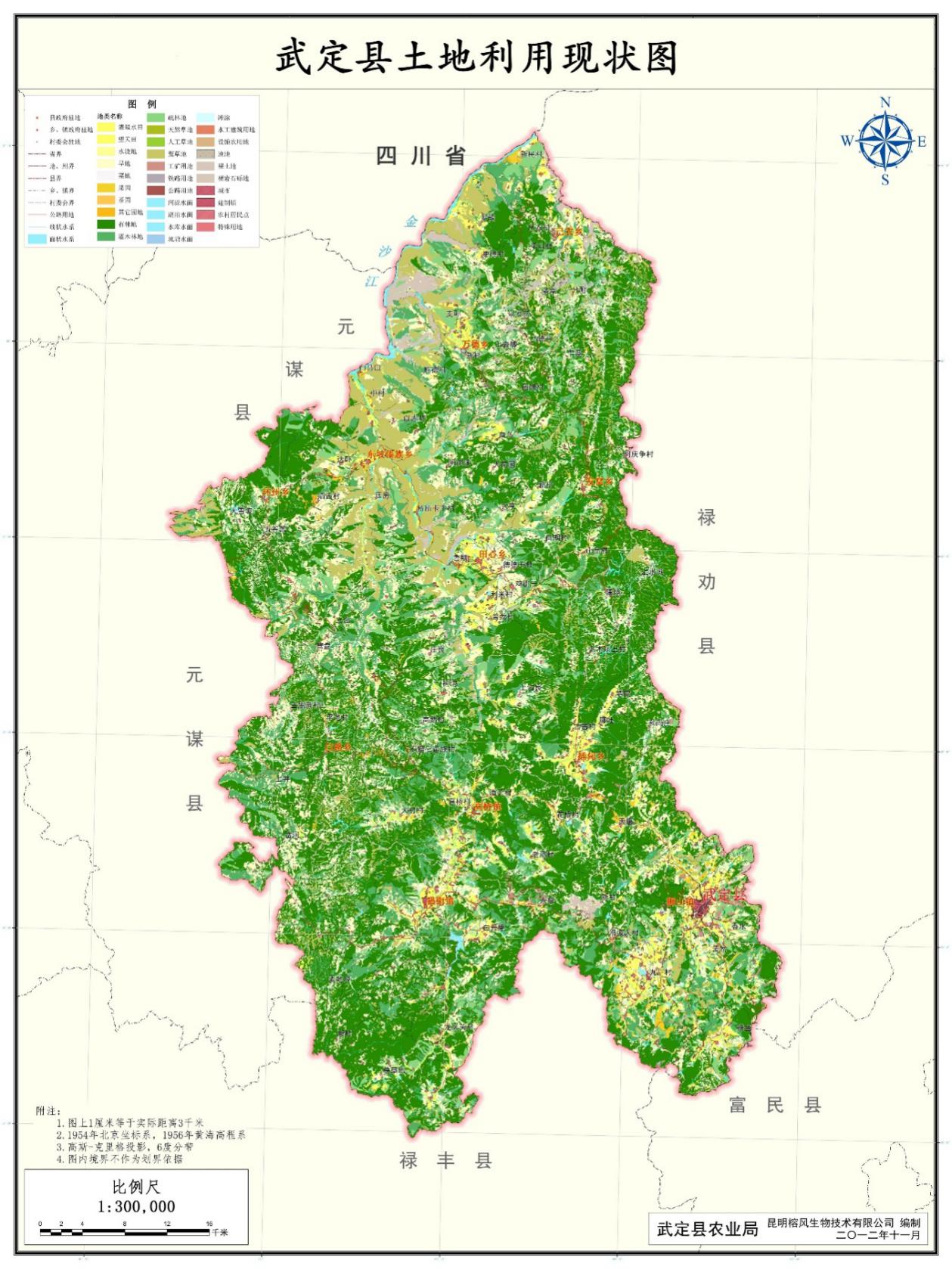 图1  武定县土地利用现状图图2  武定县不同质量等级耕地面积比例分布图四、气候条件武定县地处低纬高原，昆明准静止峰以西的乌蒙山西南坡，东南、西南暖湿气流与西北干冷气流的交汇区大背景中，属山地季风气候带，也是多雨区之一。气候温和，年均气温15.1℃，冬无严寒、夏无酷暑，气温日较差大（19℃），年较差小（13.2℃），极端最高气温34.5℃，极端最低气温－6.4℃，年积温5541.50℃，最热月在7月，平均气温20.70℃，最冷月在1月，平均气温7.4℃，无霜期约236天。蒸发量低（为降水量的2.18倍），干燥度小（1.2）。光热资源丰富，年平均日照数为2326.2小时。年降水量968.66毫米，相对湿度74%，湿季（5－10月）降水占年降水量的91.3%，降水强度小，降水有效性高。五、水资源武定县地处金沙江南侧，金沙江水系与红河水系的分水岭部位，以金沙江水系为主体，占全县面积的97.44%。主要为勐果河流域，自南向北纵贯猫街、高桥、插甸、东坡4个乡（镇）。另有小流域4片：南部的近城、九厂为普渡河；插甸的水城河；白路的岔河、小井河、鲁巧河；猫街镇的秧草地和七排属红河水系的星宿红河源。年产水量28.52亿立方米，多年平均地表径流总量为9.24亿立方米，境内浅层地下水年蕴藏量为2.52亿立方米。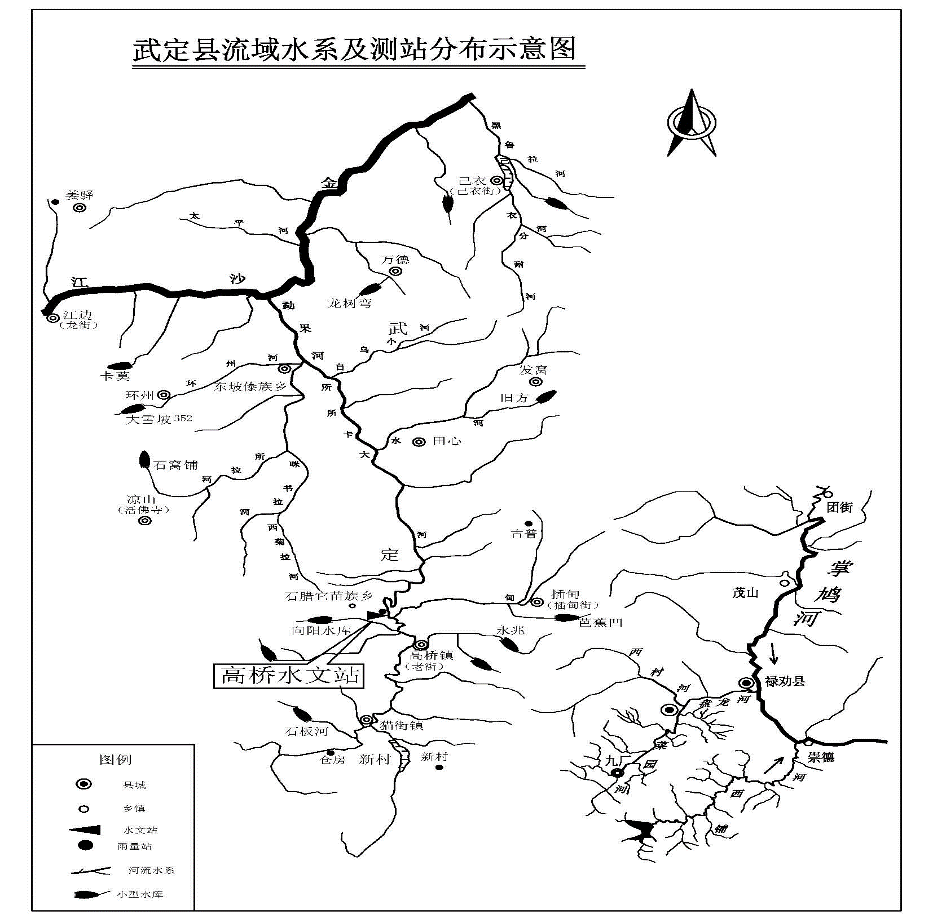 图3  武定县水系图第二节  发展现状“十三五”时期，县委县政府深入贯彻落实习近平总书记关于“三农”工作的重要论述和考察云南重要讲话精神，贯彻落实省委省政府打造世界一流“绿色食品牌”的决策部署，按照“稳粮、强畜、促特、兴果、融合”的思路，加快重点产业发展，强化主体培育、品牌建设、技术创新，高原特色现代农业和绿色食品制造业已成为武定县第一大支柱产业。2020年，全县农业增加值实现26.3亿元，农产品加工产值与农业总产值之比达1.01:1，农村常住居民可支配收入达1.19万元。一、“十三五”发展成效（一）特色农业发展量效齐增。2020年全县农林牧渔业产值达40.74亿元，较2015年增加12.24亿元，年均增长7.4%。其中种植业产值、畜牧业产值、渔业产值、农林牧渔服务业分别年均增长3.43%、7.25%、11.35%、9.25%。粮食连续5年增收，年产量保持在12.5万吨以上。以神农集团、福翔实业有限责任公司为依托，实现生猪存栏25.19万头，出栏36.73万头，能繁母猪存栏2.56万头。猪肉产量达3.19万吨，产值9.31亿元。全县存栏50头能繁母猪以上和生猪存栏200头以上的规模场（户）207个，规模养殖比例达37.73%。以云南首羽农业发展有限公司、云南杰祥畜禽养殖有限公司、武定县彝峰种鸡厂、武定臻骥农业科技开发有限公司等6家企业为依托，武定鸡存栏142.99万羽，出栏356.92万羽，肉产量6066吨，产值2.99亿元。以昊盟、宏兴等龙头企业为依托，种植特色蔬菜15.43万亩，产量180423吨，产值9.09亿元。（二）特色农业发展布局不断优化。沿京昆G5高速和国道108公路的狮山－高桥－猫街一线及其周边地区高效农业产业带逐步形成，该区域地势平坦，土地和水资源丰富，气候温和，交通条件好，是武定县粮、烟、菜、畜、花、果等主要农产品生产基地和加工基地。在田心－东坡－万德－己衣等乡镇沿金沙江干热河谷地区，依托金沙江低热河谷优越的光热条件，初步建成优质中稻和烤烟生产基地，香蕉、晚熟芒果等优质水果基地，红花、玫瑰茄生产基地，冬春特色蔬菜（茄果类、鲜食豆类、鲜食甜玉米、菜用马铃薯）基地和武定鸡、商品猪和肉牛养殖基地，结合畜牧业发展青贮玉米、饲料大麦和种草养畜。初步建成滇重楼、金铁锁、附子、续断、滇龙胆、黄草乌为主的中药材生产基地；初步建成以青豌豆、甘蓝为主的无公害蔬菜生产基地；以核桃为主的特色林果基地，以黑山羊为主的畜禽生态养殖基地。（三）农业品牌效应持续扩大。全县累计认证“三品一标”产品53个（其中：无公害农产品19个、绿色食品28个、农产品地理标志1个、有机产品5个），无公害农产品粮经作物产地认定面积达19.9万亩、蔬菜产地10.3万亩、果茶产地23.7万亩、水产品产地0.4万亩，畜禽产地规模96万头（羽）。全县拥有涉农商标95件，其中云南省著名商标2件，“三品一标”农产品质量认证累计达53个。电子商务实现了从无到有，武定鸡、山猪火腿、核桃、雪桃等产品开始在网上进行销售。（四）新型农业经营主体不断扩大。完成农产品加工总产值46.01亿元。累计培育省州级农业龙头企业35户（州级26户、省级9户），有销售收入亿元以上农业龙头企业3户。农民专业合作社677个（种植业251个，林业32个，养殖业347个，渔业12个，服务业26个，其他9个）。全县有从事武定鸡生产经营的省级龙头企业1家、州级龙头企业2家，有4家武定鸡养殖合作社受到省、州、县表彰奖励。一批适度规模养殖企业得到发展壮大，其中：全县拥有年出栏100羽以上武定鸡养殖户1232户，年出栏1000羽以上的养殖户115户。（五）一二三产融合新业态不断丰富。“十三五”期间，全县积极推进农业与旅游、文化、康养等产业融合发展，以㣧泽、昊盟公司基地为代表的蔬菜产业示范园，以大石房、马豆沟村为代表的“农业+旅游”“农业+文化”一二三产融合示范村、狮山村被农业农村部认定为“中国美丽休闲村”,农产品电子商务初具规模，社会化流通服务网建设全面推进，州县乡村四级物流服务网络逐步完善。（六）农业科技服务水平稳步提高。通过内引外联，与省农大、省农科院、州农科院等单位合作，建设玉米、水稻、豆类、中药材、武定鸡等良种试验和繁育基地，以专家工作站、科技特派员、产业专家团等形式，深度开展产学研一体化开发服务。组织县内企业参加南博会、农博会、北京和上海贫困地区农产品展销活动21场次，实现企业现场销售额107.58万元，推动农产品线上销售，年均销售1130.4万元，累计5652.1万元，比“十二五”年增长6.75倍。农业机械化率进一步提升，主要农作物耕种收综合机械化水平达52%，农业机械单机能耗年均降低1.5%，全县农机总动力达27.37万千瓦。二、存在的问题（一）农业产业化水平不高。农业产业全而不优、规模较小，“科技+生产+加工+销售”的全产业链仍未形成。食品加工技术创新能力薄弱，绿色食品生产多以农产品简单清洗、切割、包装的初级加工为主，精深加工产品匮乏，农产品加工产值与农业总产值之比仅为1.01:1，远低于全国2.4:1的平均水平。现有农民专业合作组织发展水平较低，抵御市场风险能力差，90%以上的农民专业合作组织仅能提供简单的技术、信息服务；农业龙头企业“小、散、弱”，可持续发展后劲不足；“小龙头”难以带动“大产业、大基地、多农户”，难于促进产业化发展。生产基地、产品加工、流通营销环节衔接不紧密，存在“短链”和“断链”。（二）农产品品牌影响力弱。对农产品品牌培育打造和宣传推广投入不足，“一村一品、一乡一特、一县一业”建设有待加强。品牌数量众多，但在全国叫得响的品牌不多，农产品整体形象打造不够，同类产品品牌多、品牌杂、品牌价值低，产业层次低，精细化、高端化、品牌化产品开发缓慢。产业集中度不高。（三）农产品市场化程度低。农产品生产基地、产品加工、流通营销环节衔接不紧密，缺乏集“产、供、销”为一体的绿色食品流通龙头企业。电子商务起步晚，农产品冷链物流建设不足，线上线下产销对接的市场化建设较弱，农户与市场“最后一公里”尚未完全打通。农产品企业抱团开拓市场意识不强，中高端市场开拓单一，出口企业培育不够。（四）农业发展支撑要素较弱。农业科技人才服务支撑体系不完善，农业科研研发能力不强，自主核心技术成果少。农机普及应用率不高，主要农作物耕种收综合机械化率仅为52%，低于全国18.5个百分点。高标准农田建设不足，仅占耕地总面积的32.14%，低于全国7.4个百分点。区域性、季节性缺水问题突出，农业有效灌溉率仅27.4%，低于全国9.4个百分点，与农业现代化发展要求仍然存在较大差距。第三节  机遇和挑战“十四五”时期，站在新的历史起点上，武定县发展高原特色现代农业和绿色食品产业必须把握大势、研判形势、顺势而为、乘势而上。一、面临的机遇（一）政策红利叠加带来的机遇。党中央、国务院高度重视“三农”工作，特别是“十四五”时期，国家全面实施乡村振兴战略，推进巩固拓展脱贫攻坚成果同乡村振兴有效衔接，密集出台一系列兴农、支农、惠农的政策措施，特别是《中共中央国务院关于做好2022年全面推进乡村振兴重点工作的意见》指出要聚焦产业促进乡村发展，持续推进农村一二三产业融合发展，大力发展县域富民产业等，将为武定县冬早蔬菜、花卉、野生菌、冬繁制种、畜牧业等优势特色产业的发展带来机遇，为打造现代农业发展示范区提供有力支撑。（二）融入新发展格局带来的机遇。随着国家加快构建国内大循环为主体、国内国际双循环相互促进的新发展格局，国内市场不断扩大，内需大幅度提升、内需结构多重优化，将有利于武定县用好国际国内两个市场、两种资源，拓展国内外合作新空间，推动蔬菜、水果等优势农产品出口，进一步提升农产品竞争力。（三）全面推动农业现代化带来的机遇。“十四五”时期，全省按照产业化、规模化、标准化、品牌化的思路，全面启动农业现代化三年行动计划，抓实烟草、花卉、蔬菜、食用菌、水果、坚果、中药材、畜牧业等重点产业，提升规模化水平，突破农产品加工业，强化主体培育，推进一二三产业融合发展，精准提供政策支持，将有利于武定县发挥资源、生态、区位等优势，全产业链发展蔬菜、花卉、野生菌等优势产业，推进绿色食品制造业高质量发展。（四）“数字云南”建设带来的机遇。随着“数字云南”“数字楚雄”“数字武定”建设的不断加快，5G、物联网等新一代新型基础设施逐步完善，“互联网+农业”将加快应用到农业从产到销的各个环节，为加快智慧农业产业园、智慧农场建设，提升农业生产智能化、经营网络化、管理高效化、服务便捷化水平增添了新动力。二、面临的挑战（一）区域竞争加剧带来的挑战。武定县高原特色农业与绿色食品制造产业同周边县市不同程度的存在资源同质、产业同构等问题，随着周边地区发展高原特色现代农业和绿色食品产业的力度不断加大，地区间农产品销售、市场拓展、招商引资等方面面临的竞争压力日益增强。（二）农业转型发展任务艰巨。武定县农业生产方式依然相对粗放，耕地用养结合还不充分，农业面源污染和农产品质量安全问题增多，发展农业生产与保护生态环境对立的问题仍然存在。打好农业面源污染治理攻坚战，提升农业绿色发展能力，实现质量兴农、绿色兴农、科技兴农，是武定今后一时期需要应对的一大挑战。综合判断，“十四五”时期仍然是武定县高原特色现代农业和绿色食品产业大有可为的重要战略机遇期。武定县必须利用好国家、省、州关于“三农”工作决策部署和各项重大战略推进实施的机遇，立足新发展阶段，完整、准确、全面贯彻新发展理念，主动服务和融入新发展格局，准确把握自身优势和短板，抢抓机遇、扬长避短，力争高原特色现代农业和绿色食品产业走在全州前列、作出示范。第二章  总体要求第一节  指导思想以习近平新时代中国特色社会主义思想为指导，深入贯彻落实党的十九大、十九届历次全会和党的二十大精神及中央经济工作会议、中央农村工作会议精神，持续深入贯彻习近平总书记关于“三农”工作重要论述和考察云南重要讲话精神，坚持稳中求进工作总基调，坚持新发展理念，落实高质量发展和融入新发展格局要求，促进共同富裕，稳住农业基本盘，按照“大产业+新主体+新平台”发展思路，深入实施“一二三”行动，全力发展高端蔬菜、精品花卉、食用菌、畜牧业等重点产业，实施“十大工程”，健全现代农业产业体系、生产体系、经营体系，推进高原特色农业向绿色农业、精致农业、高效农业、智慧农业转型升级，提高高原特色现代农业质量效益和竞争力，全力建设现代农业示范区。第二节  基本原则生态优先，绿色发展。深入践行“绿水青山就是金山银山”理念，将绿色发展贯穿于农业发展全过程，推进产业结构调整，加强农业面源污染治理，推行绿色农业生产模式，走现代农业可持续发展的路子。优化布局，集群发展。科学把握区域差异，坚持宜粮则粮、宜菜则菜、宜果则果，优化农业发展空间，加强农业产业种植基地、加工基地建设，实现农业适度规模化和产业集群化发展。科技引领，创新发展。坚持以新品种、新技术研发和推广应用为重点，以深化农业科技创新体系为突破，以建设农业高新技术产业园、培育农业高新技术企业为平台，加快数字农业建设，加强农业科技创新。市场导向，开放发展。充分发挥市场在资源配置中的决定性作用，更好发挥政府作用，坚持“引进来、走出去”相结合，突出市场拓展、主体培育，着力破解农产品加工、产品销售不强的问题。创新业态，融合发展。围绕一二三产业融合发展导向，充分发挥地区资源优势，强化农业、农产品加工、文化旅游、林业、康养等产业的有机融合，积极发展全产业链模式，加快农业与现代产业要素跨界配置。第三节  发展目标到2025年，具有武定特点的现代农业产业体系、生产体系、经营体系基本形成，高原特色现代农业和绿色食品产业快速发展，基本建成生产轻简智能高效、产业体系健全发达、经营主体集中活跃、产品绿色安全高质、产业融合创新发展的现代农业示范区。农业产业化发展水平不断提升。高原特色现代农业和绿色食品产业全产业链产值突破140亿元；重点产业全产业链产值达100亿元以上；建成规模化高原特色现代农业和绿色食品产业基地30个以上，农业产业基地化率提高到30%；农业规模化建设取得新进展，农户入社率达40%以上；规模以上绿色食品加工企业数量和产值实现“双倍增”，农产品加工产值与农业总产值之比达1.6:1。农产品品牌打造取得新突破。主要农作物化肥、农药使用量保持负增长，农作物秸秆综合利用率达到90%以上，农膜回收率达到85%以上，畜禽养殖废弃物综合利用率达到85%以上。创建农产品区域公用品牌、企业品牌、产品品牌15个。新型农业经营主体不断壮大。全县年产值在500万元以上的县级以上农业产业化龙头企业50户以上，力争实现年销售收入达20亿元，国家级龙头企业实现零突破。新培育3－5个中国名牌或中国驰名商标。家庭农场达到200个以上，农民专业合作社达到800个以上，80%农户加入农民专业合作社。新型职业农民达到5000人以上。农业生产能力不断增强。高标准农田建设水平不断提升，农田水利设施建设不断完善，农业科技创新发展取得新成效，产业基地设施化建设水平全面提升，数字农业加快发展，农业生产能力和生产水平不断增强。力争到2025年，在全县范围内改造建设中低产田地和高标准农田13.6万亩，累计建成高标准农田17万亩，高稳产农田地面积达到35万亩，农田耕地质量持续提升。农业科技进步贡献率达62%。到2035年，高原特色现代农业和绿色食品产业实现高端化、智能化、绿色化发展，产业基础高级化、产业链现代化水平明显提高，服务和融入国家、省重大战略更加有为，产业对内对外开放格局基本形成，全县农业现代化基本实现。第四节  空间布局依托武定县“一江一河四区五山十五坝”光热水土优势，提升“一核牵引、两园示范、三区布局、四带联动”的高原特色现代农业和绿色食品产业布局。“一核牵引”：打造县城农业产业要素聚集核。充分发挥县城交通交汇贯通、物流要素齐全、龙头企业相对集中的优势，强化产业链、价值链、供应链和政策链、创新链、资金链、人才链“七链统筹”工作，为全县农业产业发展提供重要技术支撑、科技人才力量支撑、政策要素保障支撑，在县城区加快打造生产、加工、收储、物流、销售于一体的全产业链条，提升农业产业发展承载力、集聚力和竞争力。“两园示范”：打造高桥猫街高原特色现代农业示范园。立足区位优势和资源禀赋，依托云南昊盟科技有限公司，根据产业资源基础、市场需求、技术支撑、环境容量、新型经营主体带动能力和产业覆盖面等要素，引进一批上规模、前景好、效益佳、带动强的基地型、加工型、营销型、综合型农业“小巨人”，激活生产要素，科学合理配置优势资源，加快现代物流体系和农产品营销网络建设步伐，大力实施品牌战略，打造以高桥－猫街高原特色蔬菜为基础的武定县高原特色现代农业示范园。打造县城东南绿色食品加工园。依托紧靠京昆高速、武易高速和108国道线的区位优势，以发展畜禽食品、果蔬等生鲜食品、天然药品、干果食品加工以及仓储物流为重点，着力打造融新型主体培育、精深产品加工、知名品牌创建、顺畅物流保障等多功能为一体的县域农业产业化核心区，提高产业集聚度，充分发挥辐射带动效应，使其成为引领全县农业产业化发展和经济转型升级的发动机。“三区布局”：海拔1450米以下金沙江勐果河低热河谷特色农业发展区。主要包括田心乡、东坡乡、己衣镇、万德镇金沙江沿岸及周边地区，拥有11万亩左右农田地，具有充足的光热资源，主要布局优质粮豆、特色林果、畜禽养殖、构树产业，实现产业融合发展。海拔1450米至1950米中海拔优势农业发展区。包括全县各乡镇大部分地区，拥有30万亩左右农田地，气候温和温润，适宜发展特色畜禽养殖、优质粮豆、特色林果、食用菌、现代烟草等产业，注重农旅结合，实现综合发展。海拔1950米以上高山生态农业产业区。主要包括己衣、万德、高桥石腊它片区和插甸、发窝、白路、环州、猫街大部分地区，拥有13万亩左右农田地，气候冷凉、民族文化浓郁，适宜发展特色畜禽养殖、高山绿色蔬菜、中药材、优质粮豆、特色林果等产业，实现农林牧游协调发展。“四带联动”：南部高效农业产业带。沿京G5昆武、永武高速和国道108公路的狮山－高桥－猫街沿线及其周边地区，全县50%以上的粮食、80%以上的板栗、近99%的油菜、30%以上的烤烟和40%以上的蔬菜、60%以上的生猪、鸡、黑山羊规模化种养殖在此区域。主要规划布局规模化、标准化、精品化的优质高效种养殖农业产业带，加快粮、烟、菜、畜、花、果等为主的农产品生产和精深加工。北部热带特色农业产业带。依托金沙江低热河谷优越的光热条件，在田心－东坡－万德－己衣沿金沙江干热河谷地区，大力发展柑橘、晚熟芒果、构树等特色农业产业。通过培育和扶持农业龙头企业、农民专业合作社等新型经营主体，全力建设金沙江流域特色农产品基地。东北部农林牧游复合产业带。主要包括发窝－插甸－己衣等乡镇，依托该区域森林资源丰富、优质林果业基础较好、饲草资源丰富的优势，以水城河、己衣大裂谷等旅游资源为载体，加快集观光农业、生态农业、民俗文化及以武定壮鸡、蜂蜜、杂粮、野生菌等“小新特精”和高端有机农产品为主的农林牧游产业综合发展。西部冷凉特色农业产业带。包括白路－环州2个乡镇，以云南白药集团中药材优质种源繁育有限责任公司为龙头，建设滇重楼、附子、续断、黄精等为主的中药材生产基地，以青豌豆、甘蓝为主的武定县绿色有机蔬菜生产基地，以核桃为主的特色林果基地，以武定壮鸡、黑山羊为主的畜禽生态养殖基地。第三章  全力打造“绿色食品牌”以实施“一二三”行动为主线，突出“一大一小”（即牛和鸡），立足自身优势，建设优质肉牛生产基地，力争2025年全县肉牛存栏达30万头以上，出栏达15万头以上，肉牛产业综合产值达30亿元以上；以武定肉鸡产业被列为“一县一业”示范创建县为契机，有效发挥38名科技特派团成员中4名“鸡专家”作用，采取种质提标、质量搭台、信息赋能、金融助力、市场介入等模式，坚持专班推进，力争通过持续不断的努力，把武定肉鸡打造成年出栏0.5亿羽以上、综合产值60亿元以上的支柱产业。强力推动打造“两端三化”示范样板，全力打造“绿色食品牌”。第一节  培强做大“一县一业”以养殖业为重点，着力打造“武定鸡”品牌，依托高山生态种养产业园建设，加快发展绿色食品制造业。创新融资方式，吸引更多金融资本、社会资本、民间资本投入产业发展，为各乡镇主导武定鸡产业发展提供有力支撑。抓实动态评估、绩效评价、奖优罚劣，形成优胜劣汰的良性竞争激励机制。第二节  大力发展现代种业深入实施种业振兴行动，加强种质资源保护利用，全面增强种业自主创新能力和综合竞争力，打造现代种业基地。一、加强种质资源保护加快农业种质资源保种场（区、圃、库）建设，建立武定农业种质资源保护利用体系，确保武定鸡列入保护名录的资源得到有效保护。以武定鸡和中药材种质资源圃建设为重点，推进良种繁育基地建设。到2025年，引进和培育省级种业龙头企业1家，建成农作物繁种基地2万亩、林木种苗基地0.1万亩、种畜禽场10个，种业全产业链产值达5亿元以上。二、提升种业创新能力以云南省农业科学院、云南农业大学、楚雄州农业科学院等科研院校为依托，抓紧启动种业发展规划编制和出台实施意见，着力实施良种选育及引进试验示范工程。实施以武定壮鸡为重点的种质资源保护工程，2021年完成现有农作物种质资源登记，到2025年，建成农业种质资源保护利用体系。实施创新能力提升工程，建设一批农作物新品种选育创新试验基地、种子选育专家工作站，培育引进一批优质高产和抗逆性强的自主知识产权的新品种。实施繁种基地建设工程，建设标准化、规模化、集约化为一体的农作物繁种基地。到2025年，实现全县水稻、玉米、马铃薯、麦类、豆类、油菜等主要农作物良种覆盖率保持在96%以上，生猪、肉牛、肉羊良种覆盖率分别达到94%、41%和34%以上，水产种苗自给率达到85%以上，主要造林树种良种使用率达到75%以上，商品化供种率达到60%以上。第三节  推动农村电商发展以创建电子商务示范县为引领，引进和培育一批涉农电商企业，加快发展农产品新零售模式，不断扩大农产品网络销售规模，加快推动农业电商发展。一、不断扩大农产品网络销售规模建立健全“线上+线下”新型市场体系，着力构建州县乡村四级联动、政企农三方互动的农村电商服务体系和营销物流配送体系。引进和培育一批基础扎实、模式先进、运行良好的涉农电商企业，鼓励加快发展生鲜农产品、特色乡村食品线下体验、网上直销相结合的农产品新零售模式。加强与知名电商平台合作，开发社区团购、直播带货、微商、会员制、个人定制等多种形式特色农产品营销促销平台和模式。全面推广“一部手机云品荟”，以县级为主体，组织辖区内农业企业、农民合作社、供销合作社、种养大户等市场主体入驻“一部手机云品荟”平台。到2025年，全县电子商务网络交易额突破1亿元，网络零售额突破0.5亿元，农产品网络零售额达0.5亿元以上，年均增长15%以上。二、加大农产品网货开发力度鼓励创新高原特色农产品网上、网下“两联动”市场营销模式，积极衔接州级跨境电子商务服务综合试验区和“网上自贸区”线下平台武定县板块建设，加大农产品网货孵化培育扶持力度，积极推进农产品网货化、特色化、规模化、标准化、品牌化建设。引导企业主动适应消费者年轻化、小家庭和配送便捷的要求，开发适宜电商销售、运输便捷的“小包装”产品。深入推进农特产品分级包装、初深加工、品牌形象设计、商标注册等开发工作，将初级农产品和山货商品化、网货化，实现农产品向网销单品和品牌商品的转化，力争各乡镇培育网销农产品1个以上。开展农产品生产流通标准化建设，建立政府质量背书制度，推进农产品质量等级化、包装规格化、标识规范化，各乡镇完成1个以上农产品生产流通标准化建设。三、加强电商专业人才培育加强农村电商人才培育，提升电子商务进农村效果，开展电商专家下乡活动。加快建立农村电商人才培养载体及师资、标准、认证体系，开展线上线下相结合的多层次人才培训，培育一批本土农业产业电商领军人才。第四节  提升农业设施化水平加快发展设施农业，因地制宜发展塑料大棚、日光温室、连栋温室等设施。在保护生态环境的基础上，探索利用可开发的空闲地、废弃地发展设施农业。以设施化种养和机械化播种、管理、采收、分拣、加工等为重点，加强设施农业装备、农产品保鲜储藏及产后处理与精深加工机械化技术和装备的示范推广，改造一批设施老化、效率低能的生产设施装备，建设一批区域化、规模化、标准化设施农业生产基地。积极引进各种农业生产新设施、新机具、新装备，全面提升耕、种、收、烘干、冷链、初加工等农业先进机械装备水平，推动配套设施转型升级，提升农业基地设施化建设水平。培育壮大农机大户、专业户以及合作社等新型农机服务组织，提升农机化管理、推广、监理、鉴定和培训等服务能力，改善农机作业基础条件。到2025年，全县主要农作物耕种收综合机械化率达57%以上。第五节  推进农业有机化发展以创建“绿色食品”产业基地建设为重点，大力发展绿色有机生产基地。积极推进产地环境监测评价，划定以果、菜、菌、药、畜为主的有机产品保护区、绿色食品生产区和地理标志产品保护区，加大土地整理、耕地质量保护和有机质提升，推广有机生产技术，增加生物有机肥使用量，加大对土壤改良的支持力度，严格标准化生产技术规程操作，大力推广绿色化生产方式。健全标准体系和全过程追溯体系，不断完善武定绿色食品技术标准体系，加强食品安全检查。围绕特色产业、优势品种，划定范围、设定标准、形成方案，扎实推进绿色农产品、有机农产品、无公害农产品和地理标志农产品申报和认证工作。到2025年，全县农产品质量安全例行监测总体合格率达98%以上，不发生重大农产品质量安全事件。第六节  提升农业数字化水平构建数字乡村资源“云”，建立健全武定县农业农村数据采集体系，整合地理、环境、土壤、气象等资源信息，建设全县农业资源“一张图”。加快武定县智慧农业产业园建设，推进从田间到消费者全程数字化。提升农业装备智能化水平，推动农业物联网、水肥一体化、植保无人机等技术应用，提高农业科技信息服务水平，提供农产品价格生成与信息发布、订单农业、农资供需信息对接、专家远程指导等服务。到2025年，创建省级数字农业示范基地1个以上，主要农产品全产业链数字化覆盖率达30%以上。第四章  推动高原特色现代农业高质量发展聚焦蔬菜、花卉、野生菌等重点产业，实施产业集群全产业链提升行动，以“一县一业”为抓手、“三化发展”为提升、“八有三档”为标准、“科研+生产+加工+销售”为模式，集中打造一批高端农产品基地，支撑武定县现代农业示范区建设。到2025年，农业增加值达20亿元。第一节  稳定粮食供给保障一、发展目标及布局严格落实粮食安全党政同责，稳定粮食播种面积、提高单产水平，加大优质粮食供给。以“两区”建设为抓手，以小麦、水稻、玉米、大豆为主要品种，筑牢粮食保供基础，不断优化粮食种植结构，推进粮食生产、加工向优势产区布局。到2025年，粮食播种面积稳定在40万亩以上，粮食综合生产能力稳定在12.6万吨以上。二、发展重点（一）稳步提升粮食产能。深入实施“藏粮于地、藏粮于技”战略，保证粮食供给安全。严守耕地红线，坚决遏制耕地“非农化”、基本农田“非粮化”。永久基本农田重点用于发展粮食生产，高标准农田原则上全部用于粮食生产。加强粮食生产功能区建设，以永久基本农田保护区、粮食生产功能区、重要农产品生产保护区为重点，强化农田水利配套建设，推进高标准农田建设，夯实粮食生产基础。落实国家粮食保护价政策。大力实施科技增粮措施，加大粮食作物新品种研发力度，积极研发高产、优质、抗逆、适应性广、适宜机械化耕作的粮食新品种。推进良种良法配套，推广精细播种、配方施肥、病虫害综合防治、杂交稻旱作等关键技术，全面提高粮食单产。大力推广种植“楚粳系列”水稻新品种，实施绿色高产高效科技增粮项目，打造优质高原粳稻基地。（二）强化政策支持。完善粮食生产支持政策，积极争取国家、省、州早稻生产等补贴，适时出台产粮大村、产粮大户和产粮先进的奖励措施，落实小麦稻谷最低收购价政策，着力保护和调动各级党委、政府重农抓粮、农民务农种粮的积极性。支持规模经营主体开展优质粮加工，配套收粮储粮设施，推进品牌营销，延伸产业链，强化粮食安全责任考核，严格落实粮食安全党政同责要求。开展节约粮食行动，反对食物浪费。第二节  蔬菜产业一、发展目标及布局以己衣、田心、东坡为重点发展冬春蔬菜；以猫街、高桥、插甸为重点发展夏秋蔬菜；以白路、发窝为重点发展高山蔬菜；以狮山镇、插甸镇为主发展魔芋。落实“菜篮子”县长负责制，大力发展有机蔬菜、保健蔬菜、小包装蔬菜，重点推进绿色基地、产地初加工、冷链物流、区域集散交易中心建设，打造面向国内外的“四季云菜”高品质供给基地，努力把武定打造为全省最大的高品质蔬菜生产基地之一。到2025年，发展蔬菜20万亩，产量30万吨以上，全产业链产值达25亿元以上，其中魔芋种植面积达1万亩，产值达1亿元以上。二、发展重点（一）抓实基地建设。提高蔬菜生产基地标准化水平，加快发展规模化种植基地，配套完善蔬菜生产基地田间排灌系统和管网设施，加快制定主要蔬菜标准化生产技术规范和绿色产品地方标准，集成推广集约化育苗、轻简化栽培和机械化生产技术。加快良种及商品魔芋基地建设，重点发展魔芋干片、魔芋精粉、魔芋面等高附加值的魔芋产品。到2025年，创建“绿色食品牌”省级基地1个、州级基地1个、县级基地2个。（二）健全市场体系。围绕“云菜”出滇，持续满足国内外主要消费市场，畅通从田头到餐桌的流通渠道，推动武定蔬菜快速、便捷走出去。结合区位优势，在猫街、高桥、插甸等蔬菜种植重点乡镇加快推进综合性交易中心建设，不断完善市场农资销售、产品储存、冷链物流、税务结算和信息服务等功能，实现蔬菜销售“一站式”服务。强化蔬菜生产、运输、销售过程的质量控制，不断提高蔬菜标准化生产水平和产品质量，有效提升市场形象。第三节  花卉产业一、发展目标及布局利用“云花”品牌效应、昆明花拍中心产品交易便捷的优势，落实创新、协调、绿色、开放、共享的发展理念，创建品牌花卉为核心，创建新型现代化花卉生产、营销体系，突破多年来制约武定花卉产业发展的瓶颈，开拓面向全国范围内武定花卉产品的专业招商和推广渠道，以打造武定县高端品牌花卉为目标，加快培育武定县花卉的品牌影响力，快速提升品牌价值，依托云南珍特农业科技有限公司、昆明瀚翔农业技术服务有限公司等龙头企业，种植食用玫瑰、切花玫瑰、百合、非洲菊等特色花卉，力争到2025年，种植特色花卉1.5万亩以上，产值达7亿元以上。二、发展重点（一）坚持种业创新领跑。充分发挥气候和物种资源优势，丰富花卉品种，支持兰花等野生花卉资源发掘和利用，鼓励花卉企业开展国际国内合作，支持科研单位和花卉企业开展新品种选育、研发，打造玫瑰、非洲菊、观赏苗木等一批自主品牌。（二）推进设施建设。重点开展对基质栽培、水肥一体化、清洁能源利用等生态高效生产技术的研究与推广应用，积极引导花卉生产主体提升改造生产技术和管理模式，减少农药、化肥等化学合成物的使用。大力扶持和发展花卉储运、批发和零售、绿化及园林园艺、专用肥和专用农药等原辅料加工、专业设备生产、科研和推广服务等配套行业，形成体系健全、支撑有力、专业化分工明确的花卉产业发展格局。（三）加大生产规模。建设绿色高效生产示范基地，在花卉主产区狮山镇，筛选一批优质花卉生产基地，提高大棚温室及配套设施系统应用覆盖率。围绕冬早蔬菜、花卉、核桃、冬繁制种、畜牧业等优势产业，按照与国际贸易接轨的采后处理及包装、保险、运输和冷链标准，建立标准化产地型集散中心和冷链物流体系，积极引进和培育花卉研发、种植、加工龙头企业，建设盆花生产基地，新建和改造提升一批规模化、标准化、生态高效的现代花卉产业园区。第四节  食用菌产业一、发展目标及布局大力发展山珍野菌，提升精深加工水平，完善野生菌交易体系，推进线上线下协同联动，把武定打造成全国食用野生菌集散地和交易中心。到2025年，全县建设野生菌保育基地23万亩，建成保育促繁科技示范基地1个，野生菌交易量1.25万吨，综合产值达10亿元以上。二、发展重点（一）加强种质资源保护。实施林业生态保护修复工程，以乌蒙山脉为重点，划定林下食用野生菌资源保护区110万亩以上，提高野生菌产量和品质，确保资源科学开发和永续利用。积极配合构建“州级食用菌良种繁育中心+县级菌种繁殖场+乡镇菌包供应点”的良种繁育体系，积极引进国内外食用菌新种质资源，做好野生菌类的驯化和珍稀食用菌品种的引进、选育、开发利用工作，推进菌种产业化，实现菌种专业化研究、产业化生产、市场化供应。按照良种化、集约化、规模化、标准化要求，在林间空地和一般农地大力发展野生菌仿生栽培研究和推广人工食用菌栽培。（二）加快产业链标准化建设。推进全县食用菌产业从野生资源依赖型向野生、人工种植并重转变，从季节性生产向周年性生产转变，打造集约化程度高、辐射带动能力强的标准化食用菌生产基地，重点引进和扶持大型龙头企业，发展工厂化种植基地。建设食用菌科技示范园，建设菌种车间、标准化栽培菇房、实验大楼等配套设备，形成集科研、生产和检测等功能为一体的优质高效食用菌生产示范基地。突出抓好食用菌产地环境检测、投入品质量监管、菌种质量检验检测、生产过程记录、产品质量追溯及市场准入等关键环节，大力发展绿色有机食用菌产品。加快完善野生菌等级分类标准，加大仓储、冷链、运输、包装、质检等设施建设，尽可能延长保鲜时间，减少损耗。（三）稳步拓宽市场渠道。瞄准省外高端市场，研发推广高端野生菌产品，提高产品附加值，增强市场竞争力。加强食用菌保健、调理等功能的研发，鼓励开展萃取野生菌精油、食用菌调味品等深加工。依托优越的生态资源优势，建设不同类型的食用菌农业观光园，开发特色产品，形成各具特色的主题农业生态园。开发以“山珍野菌”为主题的特色餐饮，增加文化元素，打造“牛肝菌”“松茸”“干巴菌“等山珍野菌饮食文化特色品牌，不断扩大品牌影响力。第五节  畜牧业产业一、发展目标及布局突出“一大一小”（即牛和鸡），立足自身优势，建设优质肉牛生产基地，力争2025年全县肉牛存栏达30万头以上，出栏达15万头以上，肉牛产业综合产值达30亿元以上；以武定肉鸡产业被列为“一县一业”示范创建县为契机，有效发挥38名科技特派团成员中4名“鸡专家”作用，采取种质提标、质量搭台、信息赋能、金融助力、市场介入等模式，坚持专班推进，力争通过持续不断的努力，把武定肉鸡打造成年出栏0.5亿羽以上、综合产值60亿元以上的支柱产业。以狮山、高桥、猫街、插甸、田心五个乡镇为重点优质肉猪主产区、以狮山、高桥、猫街、插甸为优质肉牛主产区、以猫街、白路、环州、狮山、东坡为肉羊主产区、以狮山镇、高桥镇、猫街镇、插甸镇、万德镇为优质家禽优势产区，全县11个乡镇全面发展，在全县11个乡镇全面发展中蜂产业。遵循“生产生态有机结合”的原则，坚持保护与发展并重，大力发展山地牧业。加快良种繁育体系建设，持续强化品种资源保护，实施遗传改良计划，加快武定畜禽育种场、扩繁场、改良站建设，积极推广畜禽冻精配种改良等技术，改造和新建基层冻精改良站点。依托龙头企业，坚持农牧结合，深入开展国家级肉牛肉羊养殖标准化示范场创建活动，推进建设“龙头企业+合作社+农户”的“双绑”利益联结机制，全面提高规模化养殖水平，全产业链打造全国特色生猪养殖基地、云南滇中特色肉牛养殖基地。二、发展重点（一）强化品种资源保护和利用。加强“撒坝猪”“滇中牛”“云岭山羊”“武定鸡”等地方品种资源保护，加强“云岭牛”“云上黑山羊”“撒坝猪”等培育品种的示范推广力度，实施遗传改良计划，持续强化品种资源保护。大推进现代种业建设，抓好良种繁育基地建设，加快品种改良步伐，引进优良品种，扩大优质良种群体规模，以培育出具有国际竞争力的滇中牛品牌为目标，深入开展滇中牛品质提升研究，不断优选培育出生产性能更高、肉品质更好的优良种群，扩大云岭牛核心种群，配套建设云岭牛育种场、扩繁场、改良站、改良点。组织实施肉羊良种工程建设项目，重点支持标准化圈舍改扩建，种羊生产性能测定、疫病监测净化设备和其他必备仪器设备购置，建立全县肉羊种源基地。完善良种推广体系，积极推广牛冻精改良等技术，改造和新建基层冻精改良站点。（二）推广标准化规模养殖。顺应食品供需结构变化趋势，统筹种养加协调发展，推动农牧协同、粮畜种养循环，推进“粮改饲”，引导全县发展青贮玉米、苜蓿等优质饲料作物种植，通过以养带种的方式，种植专用青贮玉米原料，加工成青贮饲料，大力发展草食畜健康养殖。发展草料产品加工，培育从事生产蒸汽压片玉米、浓缩料、精料补充料、饲草料种植加工配送企业，保障饲草料均衡供给。深入开展标准化规模养殖示范场创建活动，推进标准化规模养殖，创建一批国家级养殖标准化示范场，因地制宜发展适度规模养殖，提高养殖水平，增加养殖效益。加快建设绿色有机生产基地，以高原生态牧场为基础，按照绿色有机生产规范要求，建设生态养殖家庭牧场和绿色有机养殖场、示范场、育肥场，鼓励养殖加工企业积极申报绿色、有机认证，大力推广“撒坝猪”“滇中牛”“云岭牛”“云岭山羊”“云上黑山羊”“武定鸡”养殖，打响“撒坝猪”“滇中牛”“云岭山羊”“武定鸡”等区域品牌。（三）加强安全体系建设。加强动物疫病防控体系建设，坚持预防为主，预防与控制、净化、消灭相结合的方针，强化免、检、消、堵、拔等综合措施，突出抓好重大动物疫病和地方多发病防控，降低畜禽发病率和死亡率。建立以政府主导、市场运作的病死动物和病害动物产品无害化处理机制，合理规划设置，鼓励单位和个人投资建设无害化处理厂，出台财政对病死动物无害化处理补助措施。合理布局屠宰加工和冷链物流，加强屠宰管理和疫病防控。强化质量安全监管体系建设，充分应用现代信息化手段，织密养殖、屠宰加工、流通运输、市场销售各环节质量安全监管网，形成真正意义上的“质量可追溯”。（四）全面提升屠宰和精深加工能力。以“生态安全、特色健康、绿色有机”为主题，以市场需求为导向，充分利用大原料、发展大加工、培育大龙头、开拓大市场，加快发展畜牧产品加工业。拓展畜牧产品初加工，以集中屠宰、冷鲜上市为主攻方向，推进标准化屠宰，优化畜牧产品结构，重点发展预冷、保鲜、冷冻、清洗、分级、分割、包装等仓储设施和商品化处理，实现减损增效。提升畜牧产品精深加工，创新加工技术，加快发展腌腊制品、风干制品、卤制品、罐头制品、熏制食品等产品，提高产业效益。推进综合利用加工，大力发展皮毛、血清、血红素、骨胶、骨粉等副产品加工，延伸产业链，提升增值空间。第六节  特色水果产业以东坡柑桔、己衣芒果、狮山樱桃基地等为示范引领，巧打时间差，抢先登陆消费市场，发展小浆果等优势果种。大力推进高标准现代果园建设，重点改良老果园品种、改善果园生产条件，配备滴灌等水肥一体化高效节水节肥设施，推进绿色、有机果园基地建设试点。支持鼓励企业建设水果分级生产线，强化果品采后商品化处理，在主要水果产区支持企业配套建设冷库、气调库，力争做到“淡储旺销”。鼓励企业发展果品精深加工，开发果汁、果干、果酒系列产品。支持葡萄、桃、芒果等果种产区结合当地民族特色，发展旅游业，建设农文旅融合示范区。积极拓展北上广深和港澳市场，鼓励水果电商企业借助“云品荟”拓展销售市场，不断提高优质水果电商销售比例，进一步把错季优质水果产业培育成武定最具区域特色、最具发展潜力、最具比较优势的绿色食品重点产业。2025年，全县种植优质林果8万亩以上、产值达3亿元，年增速达6%以上。第七节  植物蛋白产业以“白路核桃”为示范引领，辐射带动环州、发窝、插甸等核桃主产区。推动核桃产业重点技术的研发和运用，加强高产优质品种的选育和推广，促进核桃产业由面积数量增长向质量效益提升转变。鼓励林农在疏林地、宜林荒山荒坡上种植核桃，实现生态环境的优胜劣汰。加强核桃品种改良、密度调控、套型修剪、固土保培、套种间作、中耕施肥、旱季灌水、病虫防治、成熟采收、科学烘烤10项提质增效实用技术的推广，加快核桃初加工机械一体化技术推广应用，降低生产成本，提高核桃产量、质量和效益。提升核桃水洗果和烘干设施水平，进行分级包装，提高核桃产量和质量，提升销售价格。第八节  中药材产业一、两区布局将全县划分为重点生产区和辐射区两大区域：中药材重点生产区包括环州、白路、插甸、猫街、东坡等5个乡镇，其中包含以环州、猫街、插甸为核心的种子种苗繁育区，以环州为核心的中药材科技创新及核心示范区。中药材生产辐射区包括狮山、万德、田心、高桥4个乡镇。建设两基地一是建设重楼重要原料基地。紧紧围绕宝田农业科技有限公司原料需求，力争建成以黄草乌、重楼、三七、金铁锁、藜芦等品种为主的重要原料基地。二是建设特色彝族药材基地。迎合大健康养生的需求，以玫瑰茄、滇黄精、砂仁、山药、红花等大宗药食两用植物为主，兼以滇黄芩、续断、半夏、鸡血藤、云防风、滇龙胆等特色彝族药材。推广三种模式种植打造GAP规范化种植、林下复合种植和野生抚育种植三种模式。到2025年，力争建成云南省“中药材良种繁育基地”“中药材种植（养殖）科技示范园”共5个，全县中药材种植规模达15万亩，实现农业产值5.5亿元，年增速15%。第九节  淡水渔业以狮山、田心、东坡、万德为重点，积极引进优质大宗淡水鱼和特色水产养殖品种，建设优质、特色水产苗种基地，为渔业产业结构调整和供给侧改革奠定基础。加大宜渔资源开发力度，推进大水面生态渔业发展，实现大宗淡水鱼养殖、休闲特色鱼养殖、稻渔综合种养同步推进。加快建设猫街高原鲈鱼养殖基地、大宗淡水鱼健康养殖示范区等，推进水产养殖绿色发展和渔业三产融合，确保水产品品种多样、供应平稳、质量安全。到2025年，全县水产品年产量达1500吨，渔业产值0.6亿元。第十节  林下经济充分发挥武定森林资源优势，加快发展林下种养殖。实行立体种养和复合经管，大力发展一批林菌、林药、林果、林花、林菜、林茶等林下种植，推广发展一批林畜、林禽、林蜂、林虫等林下养殖；创新林下经济发展新模式，建设一批高标准的林下经济示范基地，开发高附加值的林下经济加工技术和产品，到2025年，实现林下经济年产值到0.5亿元。第五章  大力发展绿色食品加工聚焦加工端，加快农产品加工生产向园区化、精细化、专业化、规模化、标准化和产业化发展，打造绿色食品加工基地，实现规上绿色食品加工企业倍增、产值倍增。第一节  推动食品加工业集聚化发展立足农业发展基础，按照“增加总量规模，提升创建质量，强化产业对接，增强基地效益”的总体思路，加快建设绿色食品加工基地，统筹产地、销区和园区布局，形成生产与加工、产品与市场、企业与农户协调发展的格局。将现代农业产业园等各类园区作为承接产业发展的重要载体和平台，加强园区交通、通信、供水、供气、供电、防灾减灾等配套基础设施建设，增强园区综合配套能力，引导产业和项目向园区集聚。按照“一个专业园区、一个主导产品、一套仓储物流”的模式，不断提升农产品加工园基础设施水平，强化科技研发、融资担保、检验检测等服务，完善仓储物流、供能供热、废污处理等功能。依托现有的食品工业园、农产品加工园，优化升级为绿色食品产业园，进一步优化产业布局，加快优势主导产业集聚，建设质量安全、绿色生态、节能环保、富有竞争力、具有武定特色的绿色食品产业集群。以县城东南绿色食品加工园为支撑平台，将武定打造成为区域性的农产品加工中心。第二节  提升绿色食品加工水平统筹发展农产品初加工、精深加工和综合利用加工，推进农产品多元化开发、多层次利用、多环节增值。一、拓展农产品初加工支持农民专业合作社和家庭农场改善储藏、保鲜、烘干、清选分级、包装等设施装备条件，鼓励和支持农民专业合作社、家庭农场和中小微企业等发展农产品产地初加工，促进商品化处理，减少产后损失，延长供应时间，提高质量效益。粮食等耐储农产品，重点发展烘干、储藏、脱壳、去杂、磨制等初加工，实现保值增值。畜禽、果蔬等鲜活农产品，重点发展预冷、保鲜、冷冻、清洗、分级、分割、包装等仓储设施和商品化处理，实现减损增效。食用类初级农产品，重点发展发酵、压杆、灌制、炸制、干制、腌制、熟制等初加工，满足市场多样化需求。二、促进农产品精深加工大力发展以健康养殖、绿色果蔬、精品花卉、道地药材、特色林果、山珍野菌、特色种养为主的精深加工，推进各类农产品多元化精深加工，组织研发和生产高端冷榨油、冻干果蔬、速食、调味品及调料、生物保健品和医药用品等精加工产品和衍生产品。引导大型农业企业加快生物、工程、环保、信息等技术集成应用，促进农产品多次加工，实现多次增值；推进新型非热加工、新型杀菌、高效分离、清洁生产、智能控制、形态识别、自动分选等技术、装备应用升级，利用专用原料，配套专用设备，研制专用配方，开发类别多样、营养健康、方便快捷的系列化产品。三、发展综合利用加工促进综合利用企业与合作社、家庭农场、种养大户有机结合，鼓励大型农业企业和农产品加工园区推进加工副产品循环利用和梯次利用，建立副产物收集、处理和运输的绿色通道，采用先进的提取、分离与制备技术，推广应用环保技术，推进稻壳米糠、麦麸、油料饼粕、果蔬皮渣、畜禽皮毛骨血、水产品皮骨内脏等副产物综合利用，提升加工副产物的利用价值，着力培育一批农产品及加工副产物综合利用试点乡镇、试点园区、试点企业，辐射带动综合利用行业。第三节  扶强绿色食品加工企业培育引进一批规模以上绿色食品加工龙头企业，不断提高加工转化水平，推动武定绿色食品产业高质量发展。落实武定县规上农产品加工企业“倍增计划”，鼓励支持农产品加工龙头企业新建和技改扩建精深加工生产线，着力引进和培育壮大一批农产品加工龙头企业，促进现有龙头企业转型升级。扶持一批农产品加工装备研发机构和生产创制企业，开展信息化、智能化、工程化加工装备研发，提升农产品加工层次水平。引导龙头企业采取兼并、重组、收购等方式组建大型企业集团，加速企业集群集聚发展，使现有的绿色食品龙头企业达到或接近省级绿色食品龙头企业标准。依托农业龙头企业，加强专业分工协作，带动中、小型企业做大做强，小（微）企业做优做精，形成各类农业龙头企业协调发展的高原特色农业与绿色食品产业发展新格局。到2025年，培育一批规模以上绿色食品加工龙头企业，培强一批产值1亿元以上、5亿元以上和10亿元以上的产业领军企业。第四节  加大招商引资力度聚焦重点区域、重点领域、重点企业和薄弱环节，突出以商招商、产业招商、精准招商，围绕示范园区、补链延链强链、“飞地经济”招商，加大招商引进1亿元以上、5亿元以上、10亿元以上建设项目，创新项目建设落地新模式。围绕绿色食品产业链重大项目，完善高原特色现代农业和绿色食品产业招商引资重点企业服务平台，加强部门协作，强化问题办理，在项目落地审批、用电用水、信贷融资、产业用地和工程建设等方面予以重点支持，及时解决企业和项目落地过程中遇到的困难及问题。围绕健康养殖、绿色果蔬、精品花卉、道地药材、生态林果、山珍野菌、现代种业等农业产业，建立农业项目评审、发布机制和招商安商决策机制，积极参与构建全州招商联动网络。强化精准招商，做好招商引智、招大引强、选商选资工作，持续优化营商环境，依法简化涉农项目审批程序，落实好企业投资奖补政策，为企业投资提供政策支持和服务保障，营造良好环境。第六章  重点工程第一节  新动能培育工程（一）发展“互联网+”农业。加快物联网、大数据、区块链、人工智能、5G、智慧气象等现代信息技术在农业领域的应用，促进科技农业、智慧农业和共享经济发展，提高生产智能化、经营网络化、管理数据化、服务在线化水平，推进农业数字化转型。（二）发展“特色+”农业。围绕我县有基础、有特色、有潜力的产业，推进农业、林业与旅游、教育、文化、康养等产业深度融合，加快打造狮山、高桥、插甸、猫街等乡镇一二三产融合发展示范区，建设一批农业文化旅游“三位一体”、生产生活生态同步改善、一二三产深度融合的特色村镇，打造一批“一村一品”升级版，发展各具特色的专业村。（三）发展共享经济。推动科技、教育、人文等元素融入农业，大力发展乡村共享经济，重点在狮山镇、猫街镇建设一批集产品认养、托管代种、自行耕种、农舍租赁等多种功能为一体的小规模、精致化、综合性现代化共享农场。第二节  主体培育工程（一）培育农业龙头企业。按照扶优、扶强、扶特、扶大与引进并重的原则，扎实开展农业市场主体倍增计划，加快招引培育一批销售收入10亿元级、5亿元级、1亿元级的种养类、加工类、物流类、营销类等农业龙头企业，着力引进一批投资额5亿元以上的“绿色食品牌”重点企业。支持农产品加工企业参与农产品原料基地建设，打造标准化农业“露天工厂”、加工车间等，培育一批规模以上绿色食品加工龙头企业。到2025年，全县有省州级重点龙头企业达48户以上、新增农业产业化联合体（产业联盟）1个，“双绑定”机制覆盖率达70%以上。（二）培育农民专业合作社。深化农民专业合作社规范提升行动，加大对县级以上示范社扶持力度，全面建立“空壳社”治理长效机制，规范合作社议事决策、财务管理等制度，提升合作社发展质量，增强合作社服务带动能力。支持发展“土地托管”合作社，引导农民专业合作社托管农户的承包土地，实行代耕代种。到2025年，全县平均每个行政村至少培育1个规范运行的农民专业合作社，农户入社率达40%以上。（三）培育家庭农场和种养大户。实施家庭农场培育计划，新培育建设一批家庭农场和青年农场主。持续开展示范创建，组织培育和认定一批国家、省、州、县农民专业合作社示范社、示范家庭农场。鼓励有条件的种养大户、农村经纪人、返乡创业者登记注册成立家庭农场，着力培育一批产业特色鲜明、经营管理规范、综合效益好、示范带动强的家庭农场。制定适合武定县发展的种植、养殖专业大户评定标准，加快对示范种养大户的评定，做好种养大户信息填报和动态更新工作，强化示范创建引领，做好典型案例征集推介。到2025年，全县农民专业合作社和家庭农场达380个以上，新增种养殖大户300户。第三节  平台建设工程（一）建设电子商务平台。加快推进县、乡、村电子商务平台建设，建立健全农村电子商务服务体系，引导农业龙头企业开展电子商务营销，提升品牌影响力和市场占有率。加强与知名电商平台合作，开发社区团购、直播带货、微商、会员制、个人定制等多种形式特色农产品营销促销平台和模式。支持多形式建立绿色食品电商平台，积极引导企业充分利用电商平台拓宽营销渠道、提高流通效率。全面推广“一部手机云品荟”，以县级为主体，组织辖区内农业企业、农民专业合作社、供销合作社、种养大户等市场主体入驻“一部手机云品荟”平台。（二）建设农产品质量安全追溯平台。推动国家农产品质量安全追溯管理平台应用，加快实现农产品质量安全可追溯管理，全面推行与市场准入相衔接的食用农产品合格证制度。健全县、乡镇农产品质量安全监管体系，加快建设“区块链+农产品”质量安全全程追溯平台，创建省级农产品质量安全县。（三）建设园区平台。推进农产品加工园区集中，推进政策集成、要素集聚、企业集群、功能集中，发展“飞地经济”模式，建成1个产加销贯通、贸工商一体、一二三产融合发展的农产品加工园区，培育乡村产业“增长极”。抓好乡村振兴示范园创建，以“三中心一平台”为基础，统筹农业、旅游、新农村发展要素，将狮山、高桥、猫街、白路等产业示范园区打造成为全省重点支持建设的乡村振兴示范园区。（四）建设农业社会化服务综合平台。加强农业生产性服务行业管理，积极推行“约定有合同、内容有标准、过程有记录、人员有培训、质量有保证、产品有监管”的服务模式，不断提高服务的规范化、标准化水平。鼓励专业服务公司、服务型农民专业合作社、村集体经济组织等服务主体，面向小农户开展农资供应、土地托管、代耕代种、统防统治、烘干收储等农业生产性服务。（五）建设农业金融服务平台。加快推进金融服务“村村通”，构建“物流网点+自助银行+电子银行”三位一体的服务体系，探索农村创新普惠金融服务模式，实施新型农业经营主体专项贷款和金融支持现代农业行动。引导农业银行等金融平台创新发展“保险+”业务，推动“银保”合作，巩固种养业政策性保险，扩大农业保险覆盖面、增加保险品种，逐步提高保障水平。第四节 融合发展工程“内向”融合。促进农林牧渔“内向”融合，推进规模种植与林牧渔融合，发展林下种养、稻鱼共生等业态，形成“农业+”多业态发展形势。“纵向”融合。推进产加销“纵向”融合，发展中央厨房、直供直销、会员农业等业态。“横向”融合。推进农业与文化、旅游、教育、康养等产业“横向”融合，发展创意农业、生态观光、功能农业、休闲农业、森林康养、乡村休闲等业态。“逆向”融合。推进农业与信息产业融合，发展数字农业、智慧农业等业态，实现新技术渗透“逆向”融合。“多向”融合。支持建设一批一二三产业融合、产加销一体、产业链条完整的现代乡村产业园，加快建设一批集标准原料基地、精深加工转化、区域主导产业、紧密利益联结于一体的农业产业强镇、强村，实现多主体参与、多要素聚集、多业态发展、多模式推进的融合格局，促进多元主体利益融合，促进新型工业化、信息化、城镇化和农业现代化融合，提升全产业链发展水平。建设融合载体。围绕“区域化布局、园区化带动、基地化推进”的发展思路，推广多产业融合发展模式，加快推进高桥镇数字乡村振兴示范园建设。推动猫街、白路等融合示范村项目建设，创建农村产业融合发展示范乡镇。高起点、高标准打造“两区两园”，示范带动形成梯次推进的现代农业产业园建设体系，为农业农村现代化建设和乡村振兴提供有力支撑，到2025年，争取创建省级乡村振兴示范园1个、州级乡村振兴范园1－2个、县级乡村振兴示范园3－5个。第五节  品牌打造工程打造区域公用品牌。以“武定香米”“猫街松茸”“武定牛肝菌”“白路核桃”“插甸花椒”“己衣晚熟芒果”“东坡冬早蔬菜”“武定鸡”“滇撒猪”等特色优势产品为重点，依托楚雄州电商区域公共品牌“滇韵楚彝”建设，加快打造县域公共品牌，力争培育1－2个特色品类。加强县域公共品牌的宣传推介，充分利用南博会、彝族火把节等国内外展销活动提高武定县品牌知名度和影响力。建设经营主体品牌。建立企业商标品牌战略实施分类指导制度，以注册登记电子档案为基础，及时全面准确掌握全县企业特点和商标情况，适时出台分类企业商标工作指南。在狮山、高桥、猫街等有条件的乡镇推动成立品牌指导站，提供商标品牌指导服务。引导企业树立品牌意识，积极创建企业品牌，支持企业拓展品牌推广渠道，创新思维、创意发展，建立各具特色的商标品牌文化。积极探索依托集体、证明商标和企业商标，实施“区域品牌+企业品牌”的“双品牌”战略。培育农产品品牌。推动制定农产品品牌发展规划和品牌保护计划，建立农产品品牌培育、发展和保护机制与激励机制。结合地域差异、品种特性，创建一批具有文化底蕴、鲜明地域特征的“小而美”特色农产品品牌，培育一批手工作坊、乡村车间，创响一批“土字号”“乡字号”特色产品品牌。组织经营主体参加全省“10大名品”“10强企业”“20佳创新企业”等评选活动，打造名品、名标、名牌、名企“金色招牌”，打造一批具有武定特色的品牌。到2025年，在全县获无公害农产品19个，绿色农产品28个、有机农产品5个、地理标志农产品1个，总计53个的基础上新增“三品一标”30个，达到80个以上。做大做强品牌产业，持证产品复查换证（续展）保持在80%以上。第六节  创新驱动工程加强农业科技创新。构建多元互补、协同高效的农业科技社会化服务体系，开展农业科技培训，深入推行科技特派员制度，抓好特派员定期下乡包村联户开展技术培训，建立起科技特派员支撑“大农业”发展的新格局。稳定农业科技项目支持机制，聚焦健康养殖、绿色果蔬、精品花卉、道地药材、特色林果、山珍野菌、现代种业全产业链科技需求，与省内外农业高校、科研机构联合攻关，突破一批关键核心和“卡脖子”技术。加强农业科技成果转移转化和知识产权保护，强化科研人员激励。到2025年引进新品种5个以上，农业科技进步贡献率达62%。创新人才引进。加强院校企合作，创建一批院士和专家工作站、科技示范园、创新创业园区和孵化基地，加快建设农业科技服务云平台，到2025年引进国内领先农业科研领军人才、创新团队，建立1－2个院士专家工作站和3－4个专家基层科研工作站。依托院士专家工作站，鼓励农业企业加快科研人才培养，支持企业建立不同类型农业科技人员分类评价制度，建立农业科研激励机制和科研成果市场化评价机制。建设科技创新平台。充分利用滇沪科技合作、科技入滇、科技入楚等形式，加强与省内外高校、科研院所、大企业合作，引入一批科研平台、科技企业、科技成果、人才团队和科技资本，形成各类要素集聚，推进农业科技示范园（基地）建设。第七节  “武品出滇”工程提升开放型农业水平。引进培育一批外向型农业领军企业，加快高桥、猫街、狮山等乡镇的农产品出口备案基地建设，支持现有企业提升出口营销网络建设，建设境外农产品直销点，提高南亚东南亚市场占有率，拓展欧美、中东、日本、新加坡等高端消费市场，提升冬早蔬菜、早熟水果等农产品出口创汇能力。拓展国内市场。深化沪滇合作，主动融入粤港澳大湾区“菜篮子”供给基地建设，强化与北上广深等国内大中城市的市场供给关系，组织新型农业经营主体参加各类展销会、交易会、推介会，鼓励名特优新农产品生产企业在省内外建立营销中心（专卖店）和网络直营店。创新营销方式。系统整合包装蔬菜、水果、食用菌、花卉等优势主导产业，严格制定相应的品质标准，开展优势农产品集散地市场及仓储物流体系建设，探索建立适合武定县农产品“出滇”的模式，采取领导直播、网红带货等形式，专场推介武定精品和农特产品，促进农产品出滇。建设市场流通体系。深入推进电子商务进农村和农产品出村进城，开展农业电商提质增效行动，加快推进特色农产品物流园建设，建设一个物流集散中心，在11个乡镇、136个村（社区）建设覆盖全部乡镇和60%行政村的物流网点，建设11个乡镇物流服务站和82个村级物流服务点。鼓励举办区域性绿色食品交易会，多渠道开展市场对接，扩大绿色食品品牌影响力。培育加工物流业态，发展“中央厨房+冷链配送+物流终端”“中央厨房+快餐门店”“健康数据+营养配餐+私人订制”等新型加工业态。建设冷链物流基础设施。以加快补齐农产品产地“最先一公里”短板和大力发展城市“最后一公里”低温配送为重点，鼓励大型零售企业建设生鲜食品配送中心，提供第三方冷链物流服务，完善农业冷链物流设施。重点推进冷链物流中心、农产品冷链配送中心、农产品冷链仓储销售中心等建设，加快构建“县有冷链物流中心、乡镇有冷藏冷冻服务场所、村有预冷设施设备”的冷链物流体系。到2025年，在全县重点产区和销区，新建和改造农产品集散地5个，新建保鲜冷库1万立方米。第八节  农业基础设施筑强工程建设高标准农田。加大高标准农田建设力度，多渠道筹集建设资金，按照“田地平整肥沃、水利设施配套、田间道路畅通、林网建设适宜、科技先进适用、优质高产高效”的要求，加快开展田块整治、土壤改良、灌溉与排水、田间道路、农田保护与生态环境、农业技术、后续管护等农田建设措施，提高防御洪涝能力和抗旱能力，实施土地整治、建设小型蓄水设施、发展高效节水灌溉、开展“宜机化”改造等工程。优先将种子田纳入高标准农田建设，逐步实现符合建设条件的主要作物制种基地高标准农田建设全覆盖。到2025年，全县新建高标准农田17万亩。建设农田水利设施。以基本解决工程性缺水瓶颈，基本消除区域性、大面积干旱为目标，推进以金沙江、红河流域为重点的干热河谷保护利用，大力实施“兴水润武”行动，加快推进滇中引水（二期）等重大水利工程建设，新建一批中小水源、灌区配套等工程，“十四五”水利设施新增蓄水库容4500万立方米，新增供水能力4000万立方米，农田有效灌溉率达45%。推进农艺节水和工程节水，加大农业用水计量设施建设，推广水肥一体化技术及喷灌、微灌、管道输水灌溉、智能水表等农业节水新技术新模式，开展高效节水灌溉工作。到2025年，全县实施喷灌、滴灌、渗灌等节水设施的耕地面积达30%以上，农田灌溉水有效利用系数达0.55。第九节  农业绿色发展工程加强农业面源污染防治。重点在狮山镇、高桥镇等粮食主产区、蔬菜集中产区，推广机械施肥、种肥同播等措施，推动有机肥替代和测土配方施肥，推广应用高效低残留农药；集成推广农业防治、生物防治、物理防治、生态调控等绿色防控技术，引导创建绿色生产基地。建立健全秸秆收储运体系，持续推进秸秆肥料化、饲料化和基料化利用，鼓励利用秸秆生产环保板材、纸浆等。提升农膜农药包装废弃物回收，推进畜禽养殖废弃物资源化利用和无害化处理。到2025年，主要农作物化肥、农药使用量保持负增长，农作物秸秆综合利用率达到90%以上，农膜回收率达到85%以上，畜禽养殖废弃物综合利用率达到85%以上。发展种养结合生态循环农业。开展种养结合生态循环农业示范，推广多种现代复合型循环农业发展模式，重点在山区推广“林－药－果”，半山区推广“草－粮－牧”“果－粮－猪”，坝区推广“粮－经－牧－渔”等综合开发循环模式，实行立体种养和复合经营，提高资源利用率，实现增产增效、品质增效和节本增效的有机结合，提高农业经济效益。加强耕地生态治理修复。健全耕地轮作休耕制度，提高耕地质量，重点在金沙江流域探索实行耕地轮作休耕制度试点，推动用地与养地相结合，集成推广绿色生产、综合治理技术模式，促进耕地休养生息和可持续发展。争取国家新一轮退耕还林还草工程和省级陡坡地生态治理工程，将全县25度以上坡耕地、重要水源地和石漠化地区15－25度非基本农田坡耕地、严重污染耕地纳入国家退耕还林还草和省陡坡地综合治理范围。开展污染耕地治理。实施耕地土壤环境质量分类管理，建立完善优先保护类、安全利用类和严格管控类耕地管理清单；分类分区开展污染耕地治理，对轻中度污染耕地采取农艺措施治理修复，加大安全利用技术推广力度，对重度污染耕地实行严格管控，开展种植结构调整、耕地休耕试点，加快耕地重金属污染治理。持续开展土壤污染管控与修复。到2025年，受污染耕地安全利用率达90%左右。建设动植物防疫体系。强化农作物病虫害和动物疫病监测防控体系建设。完善动物检疫基础设施，升级改造动物检疫申报点和兽医实验室，促进动物疫病防治措施有效落实。建立非洲猪瘟、禽流感、口蹄疫等疫情监测和预警数据库、应急决策咨询专家库，实现对动物疫情的及时采集、科学评估、快速检测、早期预警、高效处置。推进自动化、智能化、信息化植物病虫疫情监测预警体系的建设，大力推广中耕除草机、自走式喷杆喷雾机、植保无人机等先进植保机械，建设天敌繁育基地与生物制剂生产场，推动病虫害防治向绿色可持续方向发展，提高农产品质量安全水平。加强农产品质量安全建设。围绕蔬菜、花卉、野生菌、畜牧业等重点优势农业，聚焦品种培优、品质提升、品牌打造和标准化生产，完善全链条全环节的农业产业标准体系，推动农业生产和农产品两个“三品一标”协同发展。开展国家级、省级农产品质量安全县创建工作，拓展县内现有农产品质检机构的检测范围，全面提高农产品检验检测能力。实施乡镇农产品质量安全网格化管理，构建“区域定格、网格定人、人员定责”网格化管理模式。按照“双随机、一公开”要求，完善农产品质量安全监督抽查制度，促进抽检程序规范化、跟进查处及时化，探索建立不合格样品定期公布机制。第十节  人才强农工程培育农业领军人才。加强“三农”干部队伍建设，注重选拔使用懂农业、爱农村、爱农民的优秀干部，确保县乡党政领导班子配有熟悉农业农村工作的干部。畅通各类人才支农渠道，支持返乡农民工、大学生、退役军人、科技人员、企业家等到农村创新创业，搭建农村创新创业典型县、农村创新创业园区、孵化实训基地和科技成果转化等平台，强化创业指导，优化创业环境，培育乡村企业家队伍。建设农技推广人才队伍。加大招才引智力度，与国内知名农业科研院所、农业高校建立战略合作关系，加强人才引进与交流。加强农技推广人才队伍建设，实施农技推广骨干培养计划、基层农技推广人员知识更新工程和农技推广特设岗位计划。鼓励和支持农业龙头企业、农业高等院校和农民专业合作社组建农业生产实训基地，开展农业科技人才培养。到2025年，全县累计组织开展农民技术职称评定100人以上。培育高素质农民。以种养大户、家庭农场经营者、农民专业合作社、致富带头人、农业企业骨干和返乡下乡涉农创业者为重点，开展“领头雁”培养工程和农村优秀人才回引工程，组织参加技能评价、学历教育和技能大赛，培育一批有文化、懂技术、善经营、会管理的高素质农民队伍。到2025年，累计培训高素质农民1000人以上。第七章  环境影响分析规划在实施过程中和实施后，将对全县农业生产环境和生态环境造成一定影响，但经过采取一系列的消除和减轻及环境保护措施，不利影响可以得到规避和有效减轻，本规划实施基本不存在重大制约性环境因素。第一节  有利环境因素分析武定县发展高原特色现代农业和绿色食品产业具有独特的优势，立体气候突出，土壤条件良好，光热资源独特，适宜立体种养和四季多种生物生长繁殖；农田基础设施完善；物种资源丰富多样别具特色，为滇中地区绿色明珠和生物资源宝库；农产品加工产业发展基础较好，农业加工水平大幅度提升，农产品加工主体的总量实现多倍增长，带动作用不断增强，武定县推进高原特色现代农业和绿色食品产业发展有利于生态环境保护。武定县发展蔬菜、花卉、野生菌、水果、核桃、茶叶、中药材等特色优势产业，将形成巨大的天然碳汇库，在涵养水源、增加土壤肥力，释放大量氧气等方面发挥重大生态功能；农田水利设施的建设和完善，能改变水资源的时空分布，有利于动植物生长；推进农业绿色发展，有利于提高农民绿色生产意识。第二节  不良环境影响分析“十四五”时期，全县推进高原特色现代农业和绿色食品产业发展，在农业生产方面，农药、化肥、地膜等农业投入品的使用会带来一定程度的农业面源污染。农产品加工会产生“三废”排放，会对实施地的水质、土壤、空气产生局部污染。基础设施建设方面，筑坝、排水、疏通河流、取水等农田水利工程以及产业路的建设，会带来部分地区的径流减少、土壤侵蚀，造成局部地表水和地下水流量及方向变化、水土流失、水体污染等影响。外来物种的引进和培育，会改变原有的动植物结构。工程建设项目在建设期产生的工程占地、施工和弃渣将占用土地资源，会破坏地表植被，产生水土流失，并且对自然景观产生一定影响。第三节  消除环境影响措施坚持“宜农则农、宜林则林、宜牧则牧、宜渔则渔”的原则，发展高原特色现代农业。推广成熟的化肥农药施用技术，提高化肥农药的使用效率，采取标准化养殖、清洁养殖，发展循环农业，减少和消除农业环境污染。严格执行国家有关规划及建设项目环境影响评价和审查制度。加强工程项目实施后可能影响的重要生态环境敏感区和重要目标的监测与保护，建立完善的监测体系，监测农田环境质量。农田水利工程建设尽可能采用多支砌、少开挖的建设方案，开挖的土石方进行多点堆放、分散处理，尽量减少对生态的压力。加强重点工程项目实施的环境风险评价与管理，针对可能发生的重大环境风险问题，制定突发环境事件风险应急管理措施。营造水源涵养林和水土保持林。科学引进外来物种，加强外来物种引入管理。畜牧业实行以草定畜和轮牧、休牧制度，因地制宜推进圈养。水资源缺乏地区，加强农业龙头企业引进力度，鼓励发展设施农业。严格监督管理农产品加工产业生产污水排放和废弃物处理。第八章  保障措施第一节  强化组织领导充分认识高原特色现代农业和绿色食品产业在巩固拓展脱贫攻坚成果与乡村振兴有效衔接、促进县域经济发展、持续增加农民收入中的重要作用，进一步加强组织领导，将产业发展纳入政府重要议事日程。农业农村部门充分发挥牵头作用，加强与发改、财政、金融等部门协调配合，创新工作推动体制机制，推动农业重点产业高质量发展。树立全局、科学发展观念，大力倡导项目工作法、一线工作法、典型引路法，把更多精力放在抓工作落实上。加强规划实施督促检查，适时开展规划中期评估和总结评估。第二节  强化要素保障加大财政、金融、人才、土地等要素对农业发展的支持力度。完善财政支农投入稳定增长机制，优化财政支农投入结构，确保财政投入与农业现代化发展目标任务相适应。以发展乡村普惠金融为抓手，建立适应武定县农业发展现状、特点的农村金融体系，形成多样化的农村金融服务主体。按照扩面、增品、提标要求，完善农业保险政策。合理利用和节约集约用地，完善乡村产业发展用地政策体系，明确用地类型和供地方式，实行分类管理。第三节  加强项目支撑加快实施“谋划－前期－开工－推进－完工竣工－投产使用”的项目推进实施链和“周报告－旬督查－月调度－季开工”的项目推进时序链，建立滚动发展、有序推进的长效机制，推动武定县现代农业项目建设。对蔬菜、花卉、野生菌等重点产业项目建设实行“一对一”服务，实行“一事一议”，予以重点扶持。严格落实前期工作责任制，加大项目前期经费投入，深化项目审批制度改革，实行挂图作战、倒排工期，加强安全管理，推动产业项目早落地、早开工、早投产。第四节  严格监督考核完善高原特色农业和绿色食品产业统计监测制度，运用研判、预警、应策、推动、问效“五个主题”制度，将高原特色农业和绿色食品产业发展纳入乡镇党政领导班子和领导干部实施乡村振兴战略实绩考核，纳入“干在实处、走在前列”大比拼实绩考核的重要内容。充分运用广播、电视、互联网等新闻媒体，大力宣传高原特色农业和绿色食品产业发展的重大意义、目标任务、先进典型和成功经验，凝聚社会共识。附件：武定县“十四五”高原特色现代农业和绿色食品产业发展规划建设项目表附件武定县“十四五”高原特色现代农业和绿色食品产业发展规划建设项目表表1  武定县高原特色农业重点产业发展情况表1  武定县高原特色农业重点产业发展情况表1  武定县高原特色农业重点产业发展情况表1  武定县高原特色农业重点产业发展情况表1  武定县高原特色农业重点产业发展情况表1  武定县高原特色农业重点产业发展情况表1  武定县高原特色农业重点产业发展情况表1  武定县高原特色农业重点产业发展情况表1  武定县高原特色农业重点产业发展情况表1  武定县高原特色农业重点产业发展情况表1  武定县高原特色农业重点产业发展情况表1  武定县高原特色农业重点产业发展情况表1  武定县高原特色农业重点产业发展情况产业序号产业序号产业2015年2015年2015年2015年2015年2020年2020年2020年2020年2020年产业序号产业序号产业产量（吨／万头／万枝）产量（吨／万头／万枝）产量（吨／万头／万枝）农业产值（万元）农业产值（万元）产量（吨／万头／万枝）产量（吨／万头／万枝）农业产值（万元）农业产值（万元）农业产值（万元）11粮食110117110117110117275302753011382011382039566395663956622蔬菜129122129122129122300833008318025218025290915909159091533生猪43.8543.8543.8597697897697828.928.993061930619306144肉牛4.7944.7944.79434799.4634799.462.862.8631561315613156155肉羊16.1116.1116.1116351.6516351.6518.8418.8420389203892038966肉鸡489.89489.89489.8935272.0835272.08413.59413.5929891298912989177水果22619226192261967916791239272392711842118421184288花卉35353524624662162119601960196099食用菌1281281281131131711711801801801010中药材11231123112317751775159815982158721587215871111核桃9379379372722272220462046303230323032合计合计1132661.191132661.19343984343984343984表２  武定县种养基地建成情况表２  武定县种养基地建成情况表２  武定县种养基地建成情况表２  武定县种养基地建成情况表２  武定县种养基地建成情况表２  武定县种养基地建成情况表２  武定县种养基地建成情况表２  武定县种养基地建成情况表２  武定县种养基地建成情况表２  武定县种养基地建成情况表２  武定县种养基地建成情况          产业序号          产业序号          产业序号          产业序号基地名称基地名称基地名称数量（个）数量（个）规模基地数量规模基地数量1111生猪基地生猪基地生猪基地1041041000头以上16个1000头以上16个2222肉牛基地肉牛基地肉牛基地221000头以上2个1000头以上2个3333蔬菜基地蔬菜基地蔬菜基地551000亩以上5个1000亩以上5个4444水果基地水果基地水果基地551000亩以上5个1000亩以上5个5555核桃基地核桃基地核桃基地2210000亩以上2个10000亩以上2个6666肉鸡在地肉鸡在地肉鸡在地545410000羽以上6个10000羽以上6个7777肉羊基地肉羊基地肉羊基地6161100只以上61个100只以上61个8888中药材基地中药材基地中药材基地551000亩以上5个1000亩以上5个9999花卉基地花卉基地花卉基地22500亩以上2个500亩以上2个10101010水产基地水产基地水产基地2626100亩以上26个100亩以上26个合计合计合计合计266266表3  武定县农产品优势区分布情况表3  武定县农产品优势区分布情况表3  武定县农产品优势区分布情况表3  武定县农产品优势区分布情况表3  武定县农产品优势区分布情况表3  武定县农产品优势区分布情况表3  武定县农产品优势区分布情况表3  武定县农产品优势区分布情况表3  武定县农产品优势区分布情况表3  武定县农产品优势区分布情况表3  武定县农产品优势区分布情况表3  武定县农产品优势区分布情况分布序号农产品优势区农产品优势区农产品优势区农产品优势区重点区域（乡、镇）重点区域（乡、镇）重点区域（乡、镇）重点区域（乡、镇）重点区域（乡、镇）重点区域（乡、镇）重点区域（乡、镇）1中海拔坝区优质粳稻产区中海拔坝区优质粳稻产区中海拔坝区优质粳稻产区中海拔坝区优质粳稻产区以狮山、田心、万德为主以狮山、田心、万德为主以狮山、田心、万德为主以狮山、田心、万德为主以狮山、田心、万德为主以狮山、田心、万德为主以狮山、田心、万德为主2低热河谷果蔬产区低热河谷果蔬产区低热河谷果蔬产区低热河谷果蔬产区以己衣、万德、田心、东坡为主以己衣、万德、田心、东坡为主以己衣、万德、田心、东坡为主以己衣、万德、田心、东坡为主以己衣、万德、田心、东坡为主以己衣、万德、田心、东坡为主以己衣、万德、田心、东坡为主3冷凉山区核桃产区冷凉山区核桃产区冷凉山区核桃产区冷凉山区核桃产区以环州、白路、发窝、插甸为主以环州、白路、发窝、插甸为主以环州、白路、发窝、插甸为主以环州、白路、发窝、插甸为主以环州、白路、发窝、插甸为主以环州、白路、发窝、插甸为主以环州、白路、发窝、插甸为主4生猪产区生猪产区生猪产区生猪产区以狮山、高桥、猫街、插甸、田心为主以狮山、高桥、猫街、插甸、田心为主以狮山、高桥、猫街、插甸、田心为主以狮山、高桥、猫街、插甸、田心为主以狮山、高桥、猫街、插甸、田心为主以狮山、高桥、猫街、插甸、田心为主以狮山、高桥、猫街、插甸、田心为主5肉牛、肉羊产区肉牛、肉羊产区肉牛、肉羊产区肉牛、肉羊产区以狮山、高桥、猫街、插甸、田心、己衣、万德为主以狮山、高桥、猫街、插甸、田心、己衣、万德为主以狮山、高桥、猫街、插甸、田心、己衣、万德为主以狮山、高桥、猫街、插甸、田心、己衣、万德为主以狮山、高桥、猫街、插甸、田心、己衣、万德为主以狮山、高桥、猫街、插甸、田心、己衣、万德为主以狮山、高桥、猫街、插甸、田心、己衣、万德为主6肉鸡产区肉鸡产区肉鸡产区肉鸡产区以狮山、高桥、猫街、插甸为主以狮山、高桥、猫街、插甸为主以狮山、高桥、猫街、插甸为主以狮山、高桥、猫街、插甸为主以狮山、高桥、猫街、插甸为主以狮山、高桥、猫街、插甸为主以狮山、高桥、猫街、插甸为主7食用菌主产区食用菌主产区食用菌主产区食用菌主产区以狮山、高桥为主以狮山、高桥为主以狮山、高桥为主以狮山、高桥为主以狮山、高桥为主以狮山、高桥为主以狮山、高桥为主8淡水渔业和稻田养鱼产区淡水渔业和稻田养鱼产区淡水渔业和稻田养鱼产区淡水渔业和稻田养鱼产区以狮山、田心、己衣、万德为主以狮山、田心、己衣、万德为主以狮山、田心、己衣、万德为主以狮山、田心、己衣、万德为主以狮山、田心、己衣、万德为主以狮山、田心、己衣、万德为主以狮山、田心、己衣、万德为主合计8个产区8个产区8个产区8个产区表4  武定县“一县一业”发展情况表4  武定县“一县一业”发展情况表4  武定县“一县一业”发展情况表4  武定县“一县一业”发展情况产业乡镇产业新型经营主体（个）年出栏武定鸡（万羽）狮山镇武定鸡3851.17高桥镇武定鸡54.76猫街镇武定鸡55.48插甸镇武定鸡21.04万德镇武定鸡30.56环州乡武定鸡10.35东坡乡武定鸡26.3合计武定鸡5669.66序号项目名称建设性质建设起止年限建设 地点建设内容和规模总投资（万元）资金筹措方案（万元）资金筹措方案（万元）资金筹措方案（万元）资金筹措方案（万元）建设单位备注序号项目名称建设性质建设起止年限建设 地点建设内容和规模总投资（万元）政府银行贷款自筹其他建设单位备注1武定县现代循环畜牧业规模化、标准化养殖示范工程项目新建2021－2025全县11个乡镇1、优质畜禽新品种（系）产业化开发与推广示范：在示范区范围内建立多个推广示范小区（示范场）；2、规模化、标准化林下立体养殖示范：建设适宜放养品种与林木种植模式，开展不同规模生态放养禽林下立体养殖生产模式示范；3、畜禽节能减排新型养殖模式推广示范：根据降低能源消耗，减少碳排放的原则，建立粪污处理、沼气综合利用工程20个。5000050000县农业农村局2武定县畜禽规模养殖种养结合生态循环项目新建2021－2025全县11个乡镇在种植业、养殖业重点的乡镇建设畜禽养殖户与周边种植业配套的生态循环户1000户。100000100000县农业农村局3武定县饲料兽药市场建设项目新建2021－2025狮山镇建设辐射全县的饲料兽药经营市场1个，构建投入品批发销售网络。2000020000县农业农村局4武定县畜产品批发市场建设新建2021－2025狮山镇在狮山镇建设一个畜产品批发市场2000020000县农业农村局5武定县牲畜交易市场项目新建2021－2025狮山镇在狮山镇建设牲畜交易市场。2000020000县农业农村局6畜牧业网络销售平台建设项目新建2021－2025狮山镇采用电子商务网络等现代交易手段和流通方式的农产品批发市场，形成统一、开放、竞争有序的畜产品批发市场体系。2000020000县农业农村局7武定县畜产品加工示范企业培植项目新建2021－2025全县11个乡镇加工企业进行技术改造和设备引进，开发分割肉、冷鲜肉、小包装及快餐食品，争创品牌产品和名牌企业。到2025年，培植猪肉加工龙头企业2家，草食牲畜加工企业2家，培植畜产品知名品牌2个。全县年生产加工能力达肉猪分割肉5万吨、冷鲜猪肉1万吨、乳制品1万吨、年屠宰肉羊20万只、肉牛2万头。50000200001000020000县农业农村局8武定县定点屠宰场建设项目新建2021－2025全县11个乡镇新建县级生猪定点屠宰场和乡镇屠宰点建设，加强对生猪定点 屠宰管理，确保人民群众吃上“放心肉”。提高我县优质畜禽市场竞争力.加强对乡镇级屠宰管理，在县城建设家禽集中定点屠宰场，加快肉牛、肉羊屠宰场建设。50000200001000020000县农业农村局9武定县畜牧业信息化示范项目新建2010－2025全县11个乡镇通过对畜禽生产过程的信息化管理，实现饲料投入、繁殖育种、环境监控、远程诊断等生产过程的数字化管理，提高畜产品产量和品质，减少养殖场废弃物排放，带动周边农户健康养殖，增加养殖效益。1000010000县农业农村局10武定县畜产品批发市场信息化示范工程新建2021－2025全县11个乡镇建立畜产品电子交易平台，开发手持式产品供求信息发布和产品价格信息采集终端系列设备，开发电子交易辅助系统，完善畜产品电子交易体系。1000010000县农业农村局11武定县种草养畜项目新建2021－2025全县11个乡镇扶持开展秸秆养畜联户示范、示范场和青黄贮饲料专业化生产示范建设，重点支持建设秸秆青贮氨化池、购置秸秆处理机械和加工设备、畜禽养殖和秸秆饲料加工基础设施改造以及畜禽品种改良等。100000100000县农业农村局12武定县畜产品质量全程追溯系统项目新建2021－2025全县11个乡镇开展畜产品质量安全管理信息化示范、建立畜产品质量安全生产追溯系统、推进重大动物疫情疫病监测和预警信息化示范。60006000县农业农村局13武定县动物检疫申报点建设项目新建2021－2025全县11个乡镇建设11个报检点，购置检疫设备11套。60006000县农业农村局14武定县生猪标准化规模养殖项目新建2021－2025全县11个乡镇针对目前中小规模养殖场和养殖小区普遍存在的基础设施不完善、防疫设施不到位、环境污染突出、技术服务薄弱、生产管理不规范等问题，加强对现有养殖场（小区）的标准化改造，主要包括场区基础设施改造、配套技术服务设施添置、粪污处理及循环利用设施、防疫设施、圈舍改扩建等。规模确定为年出栏生猪500－10000头，划分为四个档次，分别为500－999头、1000－1999头、2000－2999头、3000－10000头。至2025年全县完成生猪标准化养殖场建设100个。300000100000100000100000县农业农村局15武定县肉牛标准化规模养殖项目新建2021－2025全县11个乡镇针对目前中小规模养殖场和养殖小区普遍存在的基础设施不完善、防疫设施不到位、环境污染突出、技术服务薄弱、生产管理不规范等问题，加强对现有养殖场（小区）的标准化改造，主要包括场区基础设施改造、配套技术服务设施添置、粪污处理及循环利用设施、防疫设施、圈舍改扩建等。标准化规模养殖建设规模确定为年出栏肉牛200头以上，划分为三个档次，分别为200－499头、500－999头和1000头以上。至2025年全县完成肉牛标准化养殖场30个。100000400002000040000县农业农村局16武定县蛋鸡标准化规模养殖项目新建2021－2025全县11个乡镇针对目前中小规模养殖场和养殖小区普遍存在的基础设施不完善、防疫设施不到位、环境污染突出、技术服务薄弱、生产管理不规范等问题，加强对现有养殖场（小区）的标准化改造，主要包括场区基础设施改造、配套技术服务设施添置、粪污处理及循环利用设施、防疫设施、圈舍改扩建等。标准化规模养殖建设规模确定为年存栏蛋鸡5000－50000羽，划分为三个档次，分别为5000－9999头、10000－19999羽和20000－50000羽。蛋鸡标准化规模养殖场占规模养殖场的比重达到50%，至2025年全县完成蛋鸡标准化规模养殖场20个。50000200001000020000县农业农村局17武定县肉鸡标准化规模养殖项目新建2021－2025全县11个乡镇针对目前中小规模养殖场和养殖小区普遍存在的基础设施不完善、防疫设施不到位、环境污染突出、技术服务薄弱、生产管理不规范等问题，加强对现有养殖场（小区）的标准化改造，主要包括场区基础设施改造、配套技术服务设施添置、粪污处理及循环利用设施、防疫设施、圈舍改扩建等。至2025年全县完成肉鸡标准化规模养殖场100个。100000400002000040000县农业农村局18武定县肉羊标准化规模养殖项目新建2021－2025全县11个乡镇针对目前中小规模养殖场和养殖小区普遍存在的基础设施不完善、防疫设施不到位、环境污染突出、技术服务薄弱、生产管理不规范等问题，加强对现有养殖场（小区）的标准化改造，主要包括场区基础设施改造、配套技术服务设施添置、粪污处理及循环利用设施、防疫设施、圈舍改扩建等。标准化规模养殖建设规模确定为年出栏肉羊200只以上，划分为三个档次，分别为200－499头、500－999只和1000只以上，至2025年全县完成肉羊标准化规模养殖场100个。100000400002000040000县农业农村局19武定县肉鸭标准化养殖示范基地项目新建2021－2025全县11个乡镇重点在狮山、高桥、猫街、插甸等乡镇建设100个肉鸭标准化规模养殖场50000200001000020000县农业农村局20武定县肉鹅标准化养殖示范基地项目新建2021－2025全县11个乡镇重点在狮山、高桥、猫街、插甸等乡镇建设30个肉鹅标准化规模养殖场200001000010000县农业农村局21武定县蜜蜂标准化养殖示范基地项目新建2021－2025全县11个乡镇在全县11个乡镇建设30个蜜蜂标准化养殖示范基地200001000010000县农业农村局22武定县动物无害化处理场建设项目新建2021－2025狮山镇建设县级无害化处理场1个，建筑面积10000平方米，配置无害化处理设备50台套。1000010000县农业农村局23武定县畜产品质量检测中心检测检验体系建设项目新建2021－2025狮山镇建设畜产品检测中心，购置检测设备及试剂等。20002000县农业农村局24武定县乡级畜牧科技推广体系基础设施配套及动物疫情监测点建设项目新建2021－2025全县11个乡镇在全县11个乡镇建设畜牧推广体系基础设施，配套冷链储藏室及其设施设备。80008000县农业农村局25武定县村级动物预防工作室基础设施及设备配套建设项目新建2021－2025全县11个乡镇对全县136个村委会建设冷链储藏室及其设施设备配套。1000010000县农业农村局26武定县引进饲料生产企业项目新建2021－2025狮山镇建设年生产饲料50万吨的饲料加工厂1个。5000050000县农业农村局27武定县推广农作物秸秆青贮、氨化技术项目新建2021－2025全县11个乡镇通过青贮窖、青贮壕、青贮塔、青贮堆、包膜青贮等方式，采用常规青贮、半干青贮、添加剂青贮等技术，改变秸秆品质，有效合理农作物秸秆。到2025年，全县秸秆青贮量达到100万吨，规模养牛场、养羊场100%开展秸秆青贮。2000020000县农业农村局28武定县肉牛冻精贮运冷配站点建设项目新建2021－2025全县11个乡镇在县级建设一个肉牛冻改冻精贮运中心，建设11个肉牛冻改站。2000020000县农业农村局29武定县肉羊种羊场建设项目新建2021－2025狮山镇、白路镇建设肉羊种羊场4个，建标准化羊舍10000㎡、运动场2000㎡，种草5000亩、储草棚5000㎡、堆粪池1000m³、污水处理池1000m³，以及水电路、绿化建设等.2000020000县农业农村局30武定鸡保种场建设项目新建2021－202511个乡镇加大对武定鸡品种资源保护和开发，在武定县建立武定鸡品种保种场2个，扩繁场20个。4000040000县农业农村局31武定县种公猪站项目新建2021－2025狮山镇、高桥镇、插甸镇建设年存栏优质种公猪50头以上的种公猪站11个。80008000县农业农村局32武定县种子体系建设建设项目新建2021－2025狮山镇鉴定圃20亩及仪器设备、队伍建设。160160县农业农村局33武定县玉米育种中心建设项目新建2021－2025狮山镇种质材料保存库300平方米；杂交选育封闭式实验苗圃4处40亩；新品种区域实验布点4个，面积40亩；购置仪器、设备、农业机械等；配套围墙、道路等基础设施。312312县农业农村局34武定县发展农民专业合作经济组织建设项目新建2021－2025各乡镇扶持25个种植、养殖为主的专业合作组织，开展技术培训，开展一条龙种植、养殖托管服务。2500025000县农业农村局35武定县高原特色农产品市场流通体系及配套基础设施建设项目新建2020－2025全县11个乡镇在县级及11个乡镇建设12个专用市场体系，配套冷链储藏室及相关质量检测设施、电商交易平台软硬件。1300013000县农业农村局36武定县基层农技推广体系改革与建设补助项目新建2021－2025各乡镇建设示范基地10个、培训农业科技人员80人，培育农业科技示范户800户，辐射带动15000人。500500县农业农村局37武定县农作物病虫草鼠害防治与监测预警建设项目新建2021－2025各乡镇农作物病虫鼠害预测预报，开展农作物病虫草鼠害绿色防控技术示范样板创建，建设100台高空测报系统，开展远程自动化网络植保专业统计。10001000县农业农村局38武定县科技增粮项目新建2021－2025各乡镇开展农作物新品种新技术试验、示范、推广等藏粮于技项目。15001500县农业农村局39武定县一县一业项目新建2020－2025全县武定鸡产业化开发60006000县农业农村局40武定县智慧农业建设项目新建2020－2025全县依托新型经营主体，在全县水肥一体化基地基础上，建设11个远程自动化设施配套基地，实现水肥药远程控制作业。500500县农业农村局41武定县数字农业建设项目新建2021年至2025年全县利用地面观测、传感器、遥感和地理信息技术完善原始数据采集、传输、汇总、管理、应用基础设施，强化数据挖掘、分析、应用能力建设，建立健全农业农村数据采集体系。每个乡镇计划投入资金500万元。60006000县农业农村局42武定县利米村柑桔产业园建设项目新建2021年至2025年田心在利米村泥汗勒村建设1000亩柑桔产业基地，配套建设提水站一座，机耕路8公里。35803580县农业农村局43武定县蔬菜设施农业产业园建设项目新建2021年至2025年全县以狮山、插甸、白路、高桥、猫街等乡镇为重点的夏秋冷凉蔬菜基地10万亩；以己衣、东坡、万德等乡镇的干热河谷区为重点的坝区冬春蔬菜基地10万亩，完善科技支撑体系建设。49603050000100000346030县农业农村局44武定县优质特色水果产业化发展建设项目新建2021年至2025年全县以东坡、己衣以芒果、柑橘、牛油果为主，规划种植6万亩。以白路、猫街、高桥、狮山、插甸、田心以石榴为主，规划种植4万亩。640000300000340000县农业农村局45武定县蔬菜工厂化产业园建设项目新建2021年至2025年高桥、猫街以高桥、猫街为重点建设夏秋冷凉蔬菜工厂化示范基地1万亩，每1000亩配套一套冷链物流体系和初加工车间，实现商家拎包入驻。300000300000县农业农村局46武定县农产品质量安全监管体系建设项目新建2021－2025县级及各乡镇农产品质量安全业务用房6000平方米、仪器设备、流动监测车辆、智慧监管大数据平台建设、追溯体系建设及队伍建设。2000020000县农业农村局47武定县鳟鱼养殖项目新建2021－2025新村水库鳟鱼养殖场2个1679.421679.42县农业农村局48武定县农田建设项目新建2021－2025全县农田建设200000亩，其中高标准农田建设115500亩，高效节水农业84500亩。建设田间排灌沟渠386.972KM，配套田间砂石路148KM,机耕路1213.13KM，小坝塘清淤修复加固65座，拦河坝6座，涵洞530米，泵站12座，水池86个25000m³，管道11500米，土地整理100000亩，土壤改良3200亩，科技培训4090人。161144161144县农业农村局49武定县重点流域农业面源污染治理项目新建2021－2025全县每年在全县11个乡镇选择重点流域农业面源污染治理综合示范点（自然村组）20个，其中：狮山镇3个，猫街镇、高桥镇各2个，插甸镇、白路镇、己衣镇、万德镇、东坡乡、发窝乡、田心乡、环州乡各一个。农村有机生活垃圾和厕所废弃物资源化利用投入资金250万元/个自然村组，合计5000万元；秸秆综合资源化利用面积6000亩，每亩1500元，合计900万元。2950029500县农业农村局50武定县水肥一体化设施农业建设项目新建2021－2025全县建设10万亩水肥一体化设施农业生产基地，配套智能大棚、喷滴灌设施、电力、机耕道路，每亩投资7万元。7000070000县农业农村局51武定县绿色防控建设项目新建2021－2025全县建设30万亩绿色防控生产基地，每30亩安装太阳能杀虫灯设备一套，共安装10万套，每套投资0.2万元。2000020000县农业农村局52武定县迁飞性害虫自动测报系统建设项目新建2021－2025全县安装100套远程迁飞性害虫自动识别测报设备，每套投资20万元。20002000县农业农村局53武定县水稻生产功能区建设项目新建2021－2025全县在我县10万亩水田基础上，建设8万亩旱改水生产基地，使武定水稻生产功能区达到划定任务，每亩投资0.5万元。4000040000县农业农村局54武定县粮食安全基地建设项目新建2021－2025全县在我县33万亩两区划定范围，每每年每亩种植目标作物，每亩给予直补1000元。165000165000县农业农村局55武定县高原冷水鱼养殖建设项目新建2021－2025猫街镇建设冷水鱼养殖场5个。10001000县农业农村局56武定县稻鱼工程建设项目新建2021－2025各乡镇发展稻田养鱼5000亩。300300县农业农村局57武定县休闲渔业建设项目新建2021－2025各乡镇发展休闲渔业基地1100亩。11001100县农业农村局58武定县2000亩高标准池塘提升改造项目新建2021－2025武定县100亩连片的池坝塘，通过“一改五化”高标准提升改造工程，夯实发展基础，稳增长，保供难，惠民生。10001000县农业农村局59武定县陆基集装箱现代渔业示范基地建设项目新建2021－2025武定县狮山镇新建占地10亩的30口陆基集装箱现代渔业养殖示范基地，年新增优质水产品产量100吨，新增渔业产值400万元。300300县农业农村局60武定县池塘内循环（高标准）跑道鱼现代渔业示范基地建设项目新建2021－2025武定县新建一个占地300亩10条高标准池塘内循环示范基地，一条跑道30吨/110㎡,达产后年新增优质水产品产量300吨，新增产值1200万元。200200县农业农村局61武定县工厂化养殖现代渔业示范基地建设项目新建2021－2025武定县新建一个现代渔业示范基地，包括10条池塘内循环路道、30口陆基推水集装箱、一座占地20亩工厂化养殖车间。年新增优质水产品产量500吨，新增渔业产值2000万元。500500县农业农村局3397705.422091675.4230000010060300